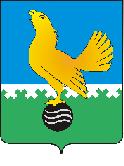 Ханты-Мансийский автономный округ-Юграмуниципальное образованиегородской округ город Пыть-ЯхАДМИНИСТРАЦИЯ ГОРОДАмуниципальная комиссия по делам несовершеннолетних и защите их прав  www.pyadm.ru e-mail: adm@gov86.orge-mail: kdn@gov86.orgг.Пыть-Ях, 1 мкр., дом № 5, кв. № 80	р/с 40101810900000010001Ханты-Мансийский автономный округ-Югра 	УФК по ХМАО-ЮгреТюменская область 628380	МКУ Администрация г. Пыть-Яха, л\с 04873033440)тел. факс (3463) 46-62-92, тел. 46-05-89,	РКЦ Ханты-Мансийск г. Ханты-Мансийск42-11-90, 46-05-92, 46-66-47	ИНН 8612005313 БИК 047162000ОКАТМО 71885000 КПП 861201001КБК 04011690040040000140ПОСТАНОВЛЕНИЕ13.02.2019	№ 32Актовый зал администрации города Пыть-Яха по адресу: г.Пыть-Ях, 1 мкр. «Центральный», д. 18а, в 14-30 часов (сведения об участниках заседания указаны в протоколе заседания муниципальной комиссии).Об исполнении комплексного межведомственного плана мероприятий субъектов системы профилактики безнадзорности и правонарушений несовершеннолетних за 2018 годРассмотрев представленную субъектами системы профилактики безнадзорности и правонарушений несовершеннолетних информацию по исполнению межведомственного плана мероприятий субъектов системы профилактики безнадзорности и правонарушений несовершеннолетних за 2018 года (сводная информация прилагается), руководствуясь п. 13 ст. 15 Закона Ханты-Мансийского автономного округа-Югры от 12.10.2005 № 74-оз «О комиссиях по делам несовершеннолетних и защите их прав в Ханты-Мансийском автономном округе-Югре и наделении органов местного самоуправления отдельными государственными полномочиями по созданию и осуществлению деятельности комиссий по делам несовершеннолетних и защите их прав»,МУНИЦИПАЛЬНАЯ КОМИССИЯ ПОСТАНОВИЛА:Информации департамента образования и молодежной политики администрации города Пыть-Яха (исх. № 16-55 от 15.01.2019), отдела опеки и попечительства администрации города Пыть-Яха (исх. № 21-7 от 10.01.2019, исх. № 21-13 от 11.01.2019), отдела по культуре и искусству администрации города Пыть-Яха (исх. № 19-13 от 10.01.2019), отдела по физической культуре и спорту администрации города Пыть-Яха (исх. № 20-40 от 12.02.2019), БУ «Пыть-Яхская окружная клиническая больница» (исх. № 7508 от 28.12.2018), БУ «Пыть-Яхский комплексный центр социального обслуживания населения» (исх. № 15/09-Исх-1 от 09.01.2019 и исх. №15/09-Исх-141 от 22.01.2019), МБУ Центра «Современник» (исх. № 949 от 28.12.2018 и исх. № 1 от 09.01.2019), филиала по городу Пыть-Яху УИИ УФСИН России по ХМАО-Югре (исх. № 80/ТО/50/14-1479 от 28.12.2018), КУ «Пыть-Яхский центр занятости населения» (исх. № 17/13-Исх-1672 от 27.12.2018) и МАУ «ТРК Пыть-Яхинформ» (исх. № 5 от 11.01.2019) принять к сведению.Работу субъектов системы профилактики безнадзорности и правонарушений несовершеннолетних по исполнению межведомственного плана мероприятий субъектов системы профилактики безнадзорности и правонарушений несовершеннолетних за 2018 год признать удовлетворительной.Начальнику отдела по обеспечению деятельности муниципальной комиссии по делам несовершеннолетних и защите их прав администрации города Пыть-Яха (А.А. Устинов):Обеспечить размещение данного постановления муниципальной комиссии и сводной информации по исполнению межведомственного плана на официальном сайте администрации города Пыть-Яха в срок до 15.02.2019.Постановление муниципальной комиссии № 471 от 27.12.2017 снять с контроля в связи с исполнением.Председательствующий на заседании:заместитель председателя муниципальной комиссии	А.А. УстиновПриложениек постановлению № 32 от 13.02.2019Информация по исполнению межведомственного плана мероприятий субъектов системы профилактики безнадзорности и правонарушений несовершеннолетних на 2018 год, утвержденного постановлением территориальной комиссии № 471 от 27.12.2017, в редакции постановлений № 68 от 14.03.2018, № 98 от 11.04.2018 и № 348 от 14.11.2018№наименование мероприятияисполнение124Общие профилактические мероприятияОбщие профилактические мероприятияОбщие профилактические мероприятияИнформирование несовершеннолетних и родителей о функционировании «Детского телефона доверия» с единым общероссийским телефонным номером, консультационных пунктов оказания экстренной правовой и психологической помощи с использованием современных коммуникативных сервисов и электронного журналаСубъектами системы профилактики безнадзорности и правонарушений несовершеннолетних в течение отчетного периода было обеспечено распространение буклетов и памяток: «Телефон доверия – шаг к безопасности», «Детский телефон доверия», «Помни! Ты не один!».Информационные статьи «Телефонная линия «Ребенок в опасности», «Детская общественная приемная», а также баннер «Детский телефон доверия» были размещены на официальном сайте администрации города Пыть-Яха http://adm.gov86.org/, на профильных страницах территориальной комиссии в социальных сетях: «Одноклассники» https://ok.ru/profile/577435814330 и «В контакте» https://vk.com/id490251464, а также в газете «Будь в курсе! Югра» http://sever86.ru/gazeta.03.07.2018, 20.07.2018, 02.08.2018, 03.08.2018, 10.09.2018, 13.09.2018, 04.10.2018, 11.10.2018, 24.10.2018 и 12.11.2018 на базе Пыть-Яхского КЦСОН и образовательных школ города были проведены дискуссионные беседы на тему: «Телефон доверия – шаг к безопасности» (с общим охватом 225 детей).Организация и проведение мероприятий, посвященных Международному дню детского «Телефона доверия» с единым общероссийским номеромВ рамках Международного дня детского телефона доверия в мае 2018 года в школах города прошли мероприятия под девизом «Помочь ребенку - помочь семье». В целях популяризации Детского телефона доверия в детской и подростковой среде были проведены следующие мероприятия: «Если тебе нужна помощь...», «Что ты знаешь о Детском телефоне доверия?», «Доверительный разговор», «Телефон Доверия – твой надежный, искренний друг и помощник», «Сердце на ладони», «Ты не один, мы вместе», «Телефон доверия — психологическая помощь», «Когда важно быть услышанным». Также были проведены информационные уроки по единой тематике: «Скажи телефону доверия «Да!», анкетирование «Знаешь ли, номер телефона доверия?» и акция «Слова нужны для понимания».17.05.2018 в рамках Всероссийской акции в поддержку Детского телефона доверия 8-800-2000-122 для воспитанников дворовых клубов был проведен тематический лонгмоб «Минута телефона доверия».17.05.2018 на базе ПКЦСОН была проведена беседа для несовершеннолетних на тему: «Дети говорят телефону доверия «Да!».На официальном сайте администрации города Пыть-Яха была размещена статься «Всероссийская акция «Минута телефона доверия» https://adm.gov86.org/news/412/_p29_aview_b4650.В газете «Будь в курсе! Югра» регулярно размещается баннер «Детский телефон доверия» http://sever86.ru/gazeta (в т.ч. в выпусках № 15(636) от 12.05.2018 и № 16(637) от 19.05.2018).Распространение информационных материалов о правах ребенка, адаптированных для детей, родителей, учителей, специалистов, работающих с детьми и в интересах детей, через средства массовой информации, информационно- телекоммуникационную сеть Интернет, организации и учреждения для детейВ течение 2018 года были распространены информационные памятки и буклеты: памятка «Закон на защите подростка: уже не дети, еще не взрослые», информационный лист для населения «О разъяснении норм Закона ХМАО-Югры от 10.07.2009 № 109-оз», буклет «Конвенция о правах ребенка», буклет «Права ребенка», буклет «Права маленького гражданина», буклет «Я имею право», памятка об обязанностях и ответственности детей, буклет «Это должен знать каждый ребенок».21.02.2018 и 28.06.2018 была проведена акция «Каждый ребёнок имеет право», 12.08.2018 праздник «Наше лето», в ходе которых обеспечивалось распространение среди населения города тематических памяток и буклетов.Информация о правах ребенка размещена на информационных стендах и сайтах образовательных организаций, учреждений молодежной политики и культуры.На официальном сайте администрации города Пыть-Яха http://adm.gov86.org/ в разделе «Комиссия по делам несовершеннолетних и защите их прав» размещены: буклет «Права маленького гражданина», методические рекомендации по организации правового просвещения участников образовательного процесса «Право знать право» (http://adm.gov86.org/files/2016/kdn/pravo-znat-pravo.pdf), методические рекомендации по правовому воспитанию учащихся в начальной школе «Немного о правовом воспитании» (http://adm.gov86.org/files/2016/kdn/nemnogo-o-pravovom-vospitanii.pdf),  методическое пособие «Старт во взрослую жизнь. Подростку (14-18 лет) о его правах, обязанностях и ответственности» (http://adm.gov86.org/files/2017/kdn/start-vo-vzrosluyu-zhizn.pdf), методическое пособие «Наши права и обязанности: изучаем вместе», рабочая тетрадь к брошюре «Наши права и обязанности: изучаем вместе» (http://adm.gov86.org/files/2016/kdn/nashi-prava-i-obyazannosti.rar), презентация «Нормативно-правовые основы государственной политики в сфере защиты прав и интересов несовершеннолетних» http://adm.gov86.org/files/2016/kdn/normativno-pravovye-osnovy-gos-politiki-v-otnoshenii-detstva.pdf и учебно-методическое пособие «Адвокация: права ребенка» https://adm.gov86.org/files/2016/kdn/metodicheskie-rekomendatsii-prava-rebenka.pdf.Статьи: «Ответственность за вовлечение подростков в употребление алкоголя, новых потенциально опасных психоактивных веществ или одурманивающих веществ», «Краткая инструкция по взысканию алиментов на содержание детей», «Если ваш ребенок собрался на несанкционированный митинг!» с разъяснением правовых последствий были размещены на профильных страницах муниципальной комиссии в социальных сетях: «Одноклассники» https://ok.ru/profile/577435814330 и «В контакте» https://vk.com/id490251464Организация работы консультационных пунктов для обучающихся и их родителей на безе образовательных организацийВо всех образовательных организациях города работа консультационных пунктов для обучающихся и их родителей обеспечивается педагогами, психологами и социальными педагогами, в рамках которых проводятся (как индивидуально, так и в группах): психолого-педагогическое и социальное консультирование, коррекционно-развивающие и компенсирующие занятия; диагностико-психологические тренинги, коррекционно-педагогические мероприятия. Помощь родителям (законным представителям) предоставляется на основании личного обращения. Также консультирование обеспечивается представителями субъектов системы профилактики в рамках выездного консультационного пункта «Право» (в соответствии с планом, утвержденным ТКДН) (см. исполнение п. 1.5 плана), единых дней профилактики и общешкольных родительских собранияхОрганизация работы выездного консультационного пункта «Право»В соответствии с планом работы выездного консультационного пункта «Право» на базе общеобразовательных школ города и иных учреждений в течение 2018 года были проведены:Специалистами ПКЦСОН - 17 бесед о правилах пребывания несовершеннолетних в ночное время в общественных местах (08.02.2018, 15.02.2018, 17.02.2018, 12.03.2018, 15.03.2018, 10.04.2018, 12.04.2018, 21.04.208, 05.06.2018, 07.06.2018, 06.07.2018, 20.07.2018, 22.08.2018, 11.09.2018 и 19.11.2018) с участием 245 несовершеннолетних и 23 взрослых; - 9 дискуссионных бесед «Закон и ответственность» (08.02.2018, 17.02.2018, 20.06.2018, 22.06.2018, 20.07.2018, 02.08.2018, 11.10.2018, 26.11.2018) с участием 160 несовершеннолетних и 8 взрослых; - 19 бесед-занятий «Мой выбор-здоровый образ жизни» (12.01.2018, 07.02.2018, 17.02.2018, 20.03.2018, 20.04.2018, 22.05.2018, 14.06.2018, 15.06.2018, 18.06.2018, 26.07.2018, 02.08.2018, 03.08.2018, 11.10.2018, 12.11.2018, 19.11.2018, 22.11.2018, 26.11.2018, 10.12.2018, 17.12.2018) с участием 405 несовершеннолетних и 2 взрослых; - 2 беседы «Законы толерантности» (22.02.2018 и 15.03.2018) с участием 37 несовершеннолетних;- 10 бесед «Азбука безопасности» (14.03.2018, 12.04.2018, 18.06.2018, 25.06.2018, 03.07.2018, 05.07.2018, 01.08.2018, 02.08.2018 и 03.08.2018) с участием 203 несовершеннолетних;- 4 беседы «Веселый светофор» (14.03.2018, 18.06.2018 и 26.06.2018) с участием 79 несовершеннолетних;- 12 дискуссионных бесед «Телефон доверия – шаг к безопасности» (07.02.2018, 15.02.2018, 15.03.2018, 20.03.2018, 05.06.2018, 07.06.2018, 20.06.2018, 03.07.2018, 01.08.2018, 10.09.2018, 11.10.2018) с участием 258 несовершеннолетних и 54 взрослых.- 6 бесед «Законы толерантности», (08.10.2018, 11.10.2018, 12.11.2018, 14.11.2018, 22.11.2018, 26.11.2018) с участием 140 несовершеннолетних.специалистами Центра «Современник»:- 32 занятия с элементами тренинга «Его величество закон» с общим охватом 846 несовершеннолетних и 36 взрослых;- 21 занятие с элементами тренинга «Дети под защитой государства» с общим охватом 410 несовершеннолетних и 21 взрослый.- 13 занятий-бесед «Я обязан…» (поэтапная игра) с общим охватом 282 несовершеннолетних и 10 взрослых.- 26 занятий в форме игры «Что такое хорошо, и что такое плохо?» с общим охватом 710 несовершеннолетних и 20 взрослых.Специалистами ЦЗН:- 3 классных часа на тему: «Я в мире профессий» (I квартал 2018 г.) с участием 77 несовершеннолетних;- 4 лекции на тему: «Трудовое законодательство и Закон «О занятости населения в Российской Федерации» в части труда работников в возрасте до 18 лет (18.05.2018, 22.05.2018 и 06.06.2018» (II квартал 2018 г.) с участием 100 несовершеннолетних;- 4 классных часа на тему: «Сделай свой выбор правильно» (20.09.2018, 24.09.2018, 26.09.2018) с участием 12 несовершеннолетних;- 5 классных часа на тему: «Рабочая профессия – путь к успеху» (23.11.2018 и 07.12.2018) с участием 72 несовершеннолетних.Специалистами ООиП:- профилактические встречи с обучающимися 5-х классов МБОУ СОШ 2 на тему «Знаешь ли ты свои права и обязанности» (22.03.2018) с общим охватом – 63 чел.;- 18.09.2018 мероприятие «Быть занятым, значит быть счастливым» с общим охватом – 50 чел. Специалистами ПОКБ:- 6 лекций по теме: «Современные виды контрацепции. Инфекции передающиеся половым путем» с участием 362 учащихся 9-11 классов.Организация правового просвещения воспитанников организаций социального обслуживания населения и их родителейДля воспитанников Центра реабилитации несовершеннолетних наркопотребителей были проведены профилактические мероприятий: познавательная беседа «Права и обязанности ребенка», практическое занятие «Мотивы наших поступков», тематический вечер Мысли вслух «Мы в ответе за свои поступки», воспитательный час «Где рождаются законы», диспут «Обязанность – это…», лекция «уголовное наказание несовершеннолетних», беседа «Правовая ответственность подростков» и др.Правовое консультирование и просвещение детей-сирот и детей, оставшихся без попечения родителей, детей-инвалидов, а также их родителей, законных представителей, опекунов и усыновителей, лиц, желающих принять на воспитание в свою семью ребенка, оставшегося без попечения родителей, специалистов, работающих с детьми, по вопросам оказания бесплатной юридической помощи, защиты прав потребителей в дни проведения мероприятий, посвященных Международному дню защиты детей, Дню знаний, Дню проведения правовой помощи детям07.06.2018 в рамках проведения мероприятий, посвященных празднованию Международного дня правовой защиты детей, был организован консультативный пункт (была оказана консультативная юридическая помощь 23 чел.).17.11.2018 была проведена правовая игра «Что такое хорошо и что такое плохо?» для детей-сирот и детей, оставшихся без попечения родителей, а также их замещающих родителей.Также 19.11.2018 организован круглый стол, в котором приняли участие представители полиции, следственных органов, здравоохранения, образования, молодежной политики, социальной защиты, пенсионного фонда, судебных приставов, а также население города Пыть-Яха, в рамках которого граждане города получили бесплатную юридическую помощь по вопросам воспитания, усыновления, защиты прав и интересов несовершеннолетних детей.20.11.2018 был организованы консультативные пункты на базе ПКЦСОН и отдела опеки и попечительства (была оказана консультативная юридическая помощь 28 гражданам, психологическая помощь -  7 гражданам).На базе ПКЦСОН с целью правового просвещения несовершеннолетних и их законных представителей были проведены следующие мероприятия: беседы «Правовая ответственность подростков», «Права и обязанности родителей», «Права и обязанности ребенка»; правовое консультирование «О правах ребенка», «О социальных льготах для несовершеннолетних, проживающих на территории ХМАЛ-Югра»; групповое консультирование «Правовое консультирование и просвещение детей, в т.ч. детей-сирот и детей, оставшихся без попечения родителей по вопросам оказания бесплатной помощи, защиты прав потребителей ко Дню знаний», дискуссия «Закон и ответственность»; консультации «О правах и обязанностях родителей, законных представителей», «Летняя занятость несовершеннолетних», «О правилах пребывания несовершеннолетних в ночное время в общественных местах».В течение учебного года в образовательных организациях была обеспечена работа выездного консультативного пункта «Право» в соответствии с графиком, утвержденным постановлением территориальной комиссии № 471 от 27.12.2019.На официальном сайте администрации города Пыть-Яха размещены статьи: «День правовой помощи» https://adm.gov86.org/news/412/_p18_aview_b5565, «Правовое консультирование и просвещение граждан, связанное с устройством детей на воспитание в семью» https://adm.gov86.org/news/346/_p4_aview_b5195Размещение информации для родителей о необходимости использования средств контроля за местонахождением несовершеннолетних (GPS-брелок, детский GPS-трекер, часы-телефон с СИМ-картой) на информационных стенах, сайтах образовательных организаций, в СМИРазработаны и размещены на официальных сайтах школ памятки о необходимости использования средств контроля за местонахождением несовершеннолетних GPS.Размещена информация на информационных стендах образовательных организаций о необходимости использования средств контроля за местонахождением несовершеннолетних (GPS-брелок, детский GPS-трекер, часы-телефон с СИМ картой).Информирование территориальной комиссии о несовершеннолетних, отчисленных из образовательных организаций Постановлением комиссии по делам несовершеннолетних и защите их прав при администрации города Пыть-Яха № 64 от 15.02.2017 директорам всех общеобразовательных школ города Пыть-Яха было поручено обеспечить незамедлительное информирование комиссии о несовершеннолетних, отчисленных из образовательных организаций. В течение 2018 года несовершеннолетние из образовательных организаций города Пыть-Яха не отчислялись.Проведение мониторинга несовершеннолетних, освоивших программу основного общего образования (9 классов), но не получивших среднее общее образование, и принятие мер по получению ими среднего общего образования (11 классов)В образовательных школах был проведен мониторинг несовершеннолетних, освоивших программу основного общего образования (9 классов), но не получивших среднее общее образование, по итогам которого обучающиеся, освоившие программу основного общего образования (9 классов), но не преступившие к освоению среднего общего образования в образовательной организации, продолжили получать профессиональное образование в ССУЗах, трудоустроены.Организация досуга и занятости несовершеннолетних, в т.ч. кружках, секциях, клубах по месту жительстваВ досуговую занятость в 2018 году вовлечены несовершеннолетние, обучающиеся в образовательных организациях, а именно: 1. Лагерями с дневным пребыванием детей оздоровлено 1697 детей:- в весенние каникулы – оздоровлено 360 детей;- в летние каникулы - оздоровлено 1007 детей;- в осенние каникулы – оздоровлено 270 детей.Впервые в 2018 году в муниципальном образовании открыт лагерь труда и отдыха, а также работал 1 палаточный лагерь.2. В летний, осенний, зимний оздоровительный период за пределами муниципального образования оздоровлено 505 детей в:-Республике Крым (санаторий «Прометей», ДОЛ «Сатера», ДОЛ им. Ю.А. Гагарина, ДОЛ им. А.В. Казакевича) – 83 ребенка;- Краснодарском крае (ДОЛ «Огонек», ДОЛ «Морская волна», ДОЛ «Орленок», санаторий) – 111 детей; - Тюменской области (Центр отдыха и оздоровления «Дружба-Ямал», ДОЛ «Снежинка», ДОЛ «Остров детства», санаторий) – 310 детей;- Республике Башкортостан (санаторий) – 1 ребенок3. Была организована работа площадок кратковременного пребывания на базе дворовых клубов, спортивного зала «Кедр», шахматно-шашечного клуба, ГДК «Факел», Центральной городской библиотеки, этнографического музея; спортивных площадок в 3 и 5 микрорайонах города; пунктов проката «Перекресток» и «Авангард», отрядов «Юные витязи» и «Я – Юнармеец» на базе ГЛБ «Северное сияние».4. Трудоустроено несовершеннолетних в 2018 году всего 470 человек. 5. Оздоровились по путевкам «Мать и дитя» 45 детей. Организация работы по максимальному вовлечению несовершеннолетних, находящихся в социально опасном положении, в организованные формы занятостиСубъектами системы профилактики безнадзорности и правонарушений несовершеннолетних в течение 2018 года была организована и проведена индивидуальная профилактическая работа в отношении несовершеннолетних, находящихся в социально опасном положении, направленная на вовлечение их в организованные формы занятости, результаты которой были рассмотрены на заседаниях территориальной комиссии (постановления от  11.04.2018 № 93, 11.07.2018 № 200, от 08.08.2018 № 231, от 05.09.2018 № 263 от 19.12.2018 № 384). В течение 2018 года в территориальной комиссии на различных видах учета состояло 95 несовершеннолетних, из них: 44 ребенка посещали дворовые клубы по месту жительства, 27 детей посещали спортивные секции в учреждениях физкультурно-спортивной направленности и учреждения культуры,  10 человек посещали пришкольные лагеря с дневным пребыванием детей, 4 детей находились в реабилитационных центрах,  50 человек в летний период 2018 года выезжали в отпуск с родителями за пределы города Пыть-Яха, 17 были трудоустроены как самостоятельно, так и через центр занятости населения.По результатам анализа статистических данных по итогам проведенной работы в 2018 году по вовлечению в организованные формы занятости несовершеннолетних, находящихся в социально опасном положении, занятость несовершеннолетних составила 100%.Организация временного трудоустройства несовершеннолетних в возрасте от 14 до 18 лет в свободное от учебы времяОрганизация временного трудоустройства несовершеннолетних в возрасте от 14 до 18 лет обеспечивается в соответствии с государственной программой ХМАО – Югры «Содействие занятости населения в Ханты-Мансийском автономном округе – Югре на 2016–2020 годы». Всего в 2018 году заключено 32 договора на организацию временного трудоустройства несовершеннолетних граждан, трудоустроено 470 подростков. Трудоустройство несовершеннолетних обеспечивалось в школы, детские сады, центр детского творчества, спорткомплекс, аквацентр «Дельфин», горнолыжную базу «Северное сияние», телерадиокомпанию «Пыть-Яхинформ» и т.д. Основные виды работ, в которых принимали участие подростки, - это мелкий ремонт зданий, благоустройство и озеленение территорий, уборка помещений, курьерские работы.Трудоустройство подростков осуществлялось в соответствии с действующим законодательством и нормативными актами о труде, занятости. Со всеми подростками были заключены срочные трудовые договоры, заведены (внесены записи) в трудовые книжки. В период организации временного трудоустройства в организациях были назначены ответственные лица за безопасность труда подростков.Статья «Отдохнуть и поработать: как школьники Пыть-Яха с пользой проводят время» была размещена на официальном сайте администрации https://adm.gov86.org/news/346/_p14_aview_b5016.Организация временного трудоустройства несовершеннолетних, находящихся в социально опасном положении, в возрасте от 14 до 18 лет в свободное от учебы времяВсего в 2018 году было временно трудоустроено 8 (17 периодов трудоустройства) подростков, находящихся в социально опасном положении. Государственные услуги по профессиональной ориентации получили 19 несовершеннолетних, состоящих на профилактическом учете. Информирование о возможности получения государственных услуг в области содействия занятости населения обеспечивалось адресно, путем направления уведомлений.Организация шефства над образовательными организациями градообразующих предприятий, предприятий среднего и малого бизнеса в части, касающейся профориентации несовершеннолетнихПри проведении профориентационной работы с обучающимися образовательные организации взаимодействуют с ОАО «Роснефть», ЮБ ГПК – филиал АО «СибурТюменьГаз», пожарной частью № 84, ОМВД России по г. Пыть-Ях, БУ «Пыть-Яхская окружная клиническая больница»; МУП «УГХ», МУП «Городское лесничество города Пыть-Ях» и Фондом поддержки предпринимательства Югры. Профориентационная работа в школах осуществляется, начиная с 1 класса по 11 классы и ведется по следующим направлениям: диагностика, совместные мероприятия с Пыть-Яхским центром занятости населения, ролевые игры (День самоуправления), проведение внеклассных мероприятий и классных часов, экскурсии на предприятия.Развитие массовой физической культуры и спорта, спортивной инфраструктуры, пропаганды здорового образа жизниЧисло учреждений физической культуры и спорта на 01.01.2019 г. в городе составляет 3 единицы, 2 из которых - учреждения спортивной подготовки.На территории города функционируют 101 спортивных объектов с единовременной пропускной способностью – 2 395 человек, в том числе 14 спортивных залов, 1 плавательный бассейн, 33 плоскостных сооружений (футбольные поля, спортивные площадки, лыжные трассы, мототрасса и т.д.). В 2018 году установлены  3 спортивные площадки, 2 из них street workout и 1 комбинированная площадка.Одним из ключевых направлений развития является организация и проведение спортивно-массовых и физкультурно-оздоровительных мероприятий, охватывающих все возрастные категории населения.В 2018 году спортсмены учреждений физической культуры и спорта города приняли участие в 73 выездных спортивно-массовых мероприятиях различного уровня: окружные – 49; региональные - 14; всероссийские – 10.В 2018 году проведены наиболее значимые городские мероприятия:  – «XXVIII Спартакиада среди производственных коллективов, организаций и учреждений города», «Массовый лыжный забег «Лыжня Пыть-Яха» в поддержку акции Всероссийский лыжный забег «Лыжня России»,  «Окружной турнир по боксу класса «Б» среди юниоров и юношей, посвященный памяти тренера-преподавателя В.И.Городилова», I этап Зимнего фестиваля,  I этап Летнего  фестиваля Всероссийского физкультурно-спортивного комплекса «Готов к труду и обороне» (ГТО) среди всех категорий населения, посвящённый году здоровья в Югре, а так же различные спортивно-массовые и физкультурно-оздоровительные мероприятия, приуроченные  к праздничным датам и всероссийским праздникам.На 01.01.2019 общее количество систематически занимающихся физической культурой и спортом составило 14 030 человек или 36,5 % от общего числа населения города (в 2017 году  - 13 461 человек или 34,8 % от общего числа населения города).В 2018 году особое внимание было уделено развитию физической культуры и спорта инвалидов, лиц с ограниченными возможностями здоровья, адаптивной физической культуры и адаптивного спорта.На 01.01.2019 года количество занимающихся лиц с ограниченными возможностями составило – 107 человек или 7% от общего числа лиц с ограниченными возможностями города (в 2017 году – 98 человек или 6,4% от общего числа лиц с ограниченными возможностями города).Виды спорта, развиваемые в городе: дартс, настольный теннис, силовое троеборье (жим лежа), плавание, шашки, шахматы. На 01.01.2018 общее количество систематически занимающихся физической культурой и спортом составило 13461 человек или 34,8 % от общего числа населения города. Количество детей, подростков и юношей, занимающихся в детско-юношеских спортивных школах, составляет 1160 человек. Особое внимание уделяется развитию физической культуры и спорта инвалидов, лиц с ограниченными возможностями здоровья, адаптивной физической культуры и адаптивного спорта. На 01.01.2018 года количество занимающихся лиц с ограниченными возможностями составило – 98 человек. Виды спорта, развиваемые в городе: дартс, настольный теннис, силовое троеборье (жим лежа), плавание, шашки, шахматы. Мероприятия по пропаганде здорового образа жизни проводятся в образовательных организациях, учреждениях молодёжной политики, культуры и спорта, а также реализуются непосредственно через средства массовой информации.Организация физкультурно-спортивной и оздоровительной работы с несовершеннолетними, создание условий для единого соревновательного процессаНа территории города функционируют три учреждения спорта: МБУ «Спортивная школа», МБУ «Спортивная школа олимпийского резерва», МАУ «Спортивный комплекс», которые охватывают различные направления спорта (боевые искусства, атлетика, интеллектуальный спорт, зимние виды спорта и др.).Регулярно на территории города проходят спортивно-массовые мероприятия, соревнования как городского, так и окружного масштаба согласно единому календарному плану, в летнее время для несовершеннолетних детей работают три дворовые спортивные площадки, с начало учебного года в подведомственных спортивных учреждениях несовершеннолетние дети тренируются согласно единому календарному плану.Разработка и реализация программ поддержки волонтерского движения, программ по трудоустройству, развитию спорта, а также духовно-нравственному воспитанию несовершеннолетнихВ городе Пыть-Ях разработана и реализуется  муниципальная программа «Развитие образования в муниципальном образовании городской округ город Пыть-Ях на 2018-2025 на период до 2030 года», в которой основные мероприятия подпрограммы III «Молодежь Югры и допризывная подготовка» направлены на решение задачи «Обеспечение эффективной системы социализации и самореализации молодежи, развитие потенциала молодежи» путем вовлечения молодежи в позитивную социальную деятельность, включая занятия физкультурой и спортом. Запланированы и реализуются мероприятия по организации деятельности трудовых отрядов, волонтерского движения, культурно-массовой направленности, гражданско-патриотического воспитания. Реализацию волонтерского движения в городе обеспечивает Пыть-Яхская местная городская молодежная организация «Активист». Кроме того, реализуются муниципальные программы: «Развитие физической культуры и спорта в муниципальном образовании городской округ город Пыть-Ях на 2018-2025 годы и на период до 2030 года» и «Развитие культуры в муниципальном образовании городской округ город Пыть-Ях на 2018-2025 годы и на период до 2030 года», а также государственная программа ХМАО – Югры «Содействие занятости населения в Ханты-Мансийском автономном округе – Югре на 2016 – 2020 годы».Организация работы по вовлечению несовершеннолетних в деятельность молодежных и общественных объединенийВедется активная работа по вовлечению несовершеннолетних в деятельность молодежных и общественных объединений. За 2018 год образовательными организациями совместно с ПМГМОО «Активист» проведен ряд мероприятий: субботник по уборке территории Аллеи Памяти, в рамках Международного дня памятников и исторических мест (в рамках Всероссийской весенней недели добра), Всероссийская акция «Георгиевская ленточка», акция «Свеча Памяти», шествие «Бессмертный полк», митинг «Победа - одна за всех», «Про цветы и не только...» - фестиваль открытия городских сезонных игр КВН 2018 года, Акция «Триколор», конкурсно-развлекательная программа «За любовь и верность», интеллектуальная игра «Вкусный Квиз «Игры разума», турнир по мини футболу 3х3, игротека для молодежи и семей города (настольные игры), уличная акция «Моя гордость, моя Россия!», авто-мото пробег «Россия, вперед!», пантомимические игры, «Экстремальный забег», Фестиваль бардовской песни, чемпионат интеллектуальных игр «Что? Где? Когда?», «Детский квиз», поздравления ветеранов ко Дню пожилого человека, полуфинал КВН «От Бобра добра не ищут». Всего ПМГМОО «Активист» было проведено более 60 мероприятий. Кроме того, были проведены мероприятия с иными некоммерческими организациями: Уроки мужества «Защитники Отечества» (городской общественной организации ветеранов (пенсионеров) войны и труда, Вооруженных сил и правоохранительных органов); классные часы «Герои вместе с нами!» (Пыть-Яхского городского отделения Российского союза ветеранов Афганистана «Побратимы»); классные часы «Вместе весело шагать» (Пыть-Яхской городской организации общероссийской общественной организации «Всероссийское общество инвалидов»); рекламно-информационная акция «Книга Памяти» (городской общественной организации ветеранов (пенсионеров) войны и труда, Вооруженных сил и правоохранительных органов и Пыть-Яхская местная городская молодежная общественная организация «Активист»).Развитие волонтерского движения в сфере физической культуры и спорта с целью продвижения идей добровольчества и пропаганды здорового образа жизниНа территории города Пыть-Яха с целью продвижения идей добровольчества и пропаганды здорового образа жизни обеспечивается взаимодействие с Пыть-Яхской местной городской молодежной некоммерческой общественной организацией и МАУ «Спортивный комплекс» путем привлечения волонтеров к участию в значимых массовых спортивных мероприятиях. В I квартале 2018 года волонтеры общественной организации приняли участие в 4-х спортивных мероприятиях, в т.ч. были задействованы в качестве секретарей в соревнованиях по выполнению испытаний в рамках I этапа зимнего фестиваля ГТО.Создание и реализация клубной модели физкультурно-оздоровительной, спортивной работы по месту жительства и учебы несовершеннолетних с учетом скоординированной деятельности образовательных, общественных, государственных и муниципальных, негосударственных некоммерческих организацийВ городе Пыть-Ях в микрорайонах города в летний период на оборудованных спортивных площадках в микрорайонах города закреплены инструкторы МАУ «Спортивный комплекс», что способствует вовлечению детей и подростков в организованному занятию спортом по месту жительства. Также в соответствии с межведомственными планами тренерами и инструкторами проводятся спортивные мероприятия в дворовых клубах, расположенных в микрорайонах города, в общеобразовательных организациях, на площадках города с привлечением волонтеров Пыть-Яхской местной городской молодежной общественной организации «Активист».Участие во Всероссийской акции "Добровольцы детям"В рамках Всероссийской акции «Добровольцы детям» на территории города были проведены благотворительные акции:- «Семья помогает семье» (май) совместно с храмом в честь иконы Божьей Матери «Нечаянная радость» (оказана помощь продуктовыми наборами малообеспеченным семьям с детьми);- «Собери ребенка в школу» (август) в рамках которой была оказана помощь 42 детям из 30 многодетных и малообеспеченных семей, находящихся в трудной жизненной ситуации.Проведены мероприятия («Дрогою добра» и «Доброта спасет мир») для 12 детей с ограниченными возможностями здоровья (декабрь).На официальном сайте администрации города Пыть-Яха была размещена статья «Добровольцы – детям» https://adm.gov86.org/news/412/_p4_aview_b5144Распространение рекламно-информационных материалов с символикой портала "Я - родитель", движения "Россия - без жестокости к детям!", общероссийского детского телефона доверия в ходе проведения массовых акций и мероприятий для детей и родителейВ рамках проводимых в 2018 году акций: «Слова нужны для понимания», «В счастливой жизни нет места жестокости!», «Минута телефона доверия» и других массовых мероприятий, обеспечивалось распространение рекламно-информационных материалов с символикой портала "Я - родитель", движения "Россия - без жестокости к детям!", общероссийского детского телефона.Публикация «Что нельзя говорить детям?» с символикой портала "Я - родитель" размещена профильных страницах территориальной комиссии в социальных сетях: «Одноклассники» https://ok.ru/profile/577435814330 и «В контакте» https://vk.com/id490251464.Проведение межведомственной профилактической операции «Подросток»В период с 01.06.2018 по 30.09.2018 на территории города Пыть-Яха проводилась межведомственная профилактическая операция «Подросток». Постановлением территориальной комиссии № 97 от 11.04.2018 определены основные задачи операции, утвержден состав рабочей группы. Постановлением территориальной комиссии № 150 от 23.05.2018 были утверждены: план мероприятий межведомственной профилактической операции «Подросток» и план-график рейдов. Межведомственная профилактическая операция проводилась в несколько этапов и включала в себя следующие специализированные мероприятия: «Право ребенка» (01.06.2018-10.06.2018), «Лето» (10.06.2018-20.06.2018, 01.07.2018-10.07.2018, 01.08.2018-10.08.2018), «Внимание, дети!» (20.06.2018-30.06.2018, 10.08.2018-20.08.2018), «Семья» (20.07.2018-30.07.2018, 20.08.2018-30.08.2018, 20.09.2018-30.09.2018), «Всеобуч» (10.09.2018-20.09.2018).Всего с июня по сентябрь субъектами системы профилактики безнадзорности и правонарушений проведено 10 межведомственных рейдовых мероприятий 07.06.2018, 14.06.2018, 21.06.2018, 05.07.2018, 19.07.2018, 02.08.2018, 08.08.2018, 16.08.2018, 13.09.2018, 27.09.2018, 11.10.2018.Проведение операция подросток освещалась в средствах массовой информации: в новостных сюжетах в эфире МАУ ТРК «Пыть-Яхинформ», на радио «Серебряный дождь», на сайтах администрации города Пыть-Яха и субъектах системы профилактики.К участию в межведомственной профилактической операции «Подросток» были привлечены представители религиозных организаций (имам-хатыб местной мусульманской религиозной организации города Пыть-Яха и иерей местной религиозной организации православный Приход храма в честь иконы Божией Матери «Нечаянная Радость»), всего проведено 5 совместных мероприятий.Итоги проведения межведомственной профилактической операции «Подросток» в 2018 году были рассмотрены комиссией по делам несовершеннолетних (постановление № 315 от 24.10.2018 размещено на сайте https://adm.gov86.org/files/2018/kdn/N-315-ot-24-10-2018.docx).Проведение межведомственных рейдовых мероприятийВ соответствии с графиком были организованы и проведены межведомственные рейды: 02.01.2018, 04.01.2018, 06.01.2018, 18.01.2018, 08.02.2018, 15.02.2018, 15.03.2018, 29.03.2018, 12.04.2018, 26.04.2018, 10.05.2018, 24.05.2018, 07.06.2018, 14.06.2018, 21.06.2018, 05.07.2018, 19.07.2018, 02.08.2018, 08.08.2018, 16.08.2018, 13.09.2018, 27.09.2018, 11.10.2018, 25.10.2018, 08.11.2018, 22.11.2018, 13.12.2018.А также рейды в рамках МПО «Подросток» (см. п. 1.24)Организация работы «Детской общественной приемной»ОТКДН обеспечивается деятельность Детской общественной приемной, рекламация которой была обеспечена на официальном сайте администрации города Пыть-Ях в разделах: «пресс-релизы» https://adm.gov86.org/news/412/_p2_aview_b5230 и «КДНиЗП», в газете «Будь в курсе! Югра», на профильных страницах территориальной комиссии в социальных сетях: «Одноклассники» https://ok.ru/profile/577435814330 и «В контакте» https://vk.com/id490251464.Всего за 2018 года было зарегистрировано 6 обращений в ДОПИнформационное обеспечение деятельности территориальной комиссии по делам несовершеннолетних и защите их прав при администрации города Пыть-Яха Деятельность комиссии по делам несовершеннолетних и защите их прав при администрации города Пыть-Яха в 2018 году была освещена следующим образом:в эфире МАУ ТРК «Пыть-Яхинформ» с последующим размещением видеосюжетов на сайте https://youtu.be/ («Трудные подростки» https://youtu.be/kwYknbr9Zmo, «Два юбилея в один день» https://youtu.be/OljlnxV_Sew, «Профилактическое мероприятие «Подросток – семья», «Дети улиц», «День правовой помощи», и др.);в общественно-политическом еженедельнике г. Пыть-Яха «Новая северная газета» и в газете «Будь в курсе! Югра» (например, статья «Главное – профилактика» (№ 15(326) от 19.04.2018);на официальном сайте администрации города Пыть-Яха http://adm.gov86.org/ в разделах: «пресс-релизы» http://adm.gov86.org/news/ и «Комиссия по делам несовершеннолетних» https://adm.gov86.org/399/699/, где размещается полная информация о деятельности территориальной комиссии в подразделах: положение, состав, план работы, отчеты, постановления территориальной комиссии, контакты, методические рекомендации и др.;на профильных страницах муниципальной комиссии в социальных сетях: «Одноклассники» https://ok.ru/profile/577435814330 и «В контакте» https://vk.com/id490251464Организация повышения квалификации специалистов органов и учреждений системы профилактики безнадзорности и правонарушений несовершеннолетних16.03.2018 2 специалистами ОТКДН прослушан онлайн-курсе «Как стать наставником проектов»28.03.2018 принято участие в межведомственном семинаре по вопросу организации социального сопровождения семей, находящихся в социально опасном положении и трудной жизненной ситуации, (г.Сургут) делегации от города Пыть-Яха из 6 человек (представители учреждений социальной защиты, образования, органа опеки и комиссии по делам несовершеннолетних)03-04.04.2018 принято участие в расширенном заседании коллегии Департамента социального развития Ханты-Мансийского автономного округа – Югры (г. Ханты-Мансийск) 2 представителями (руководителями: органа опеки и управления социальной защиты населения города6-7.12.2018 специалистом ОТКДН принято участие в семинаре «Реализация законодательства в сфере защиты прав и законных интересов семей и детей, профилактики безнадзорности и правонарушений несовершеннолетних» (г. Ханты-Мансийск9-11.04.2018 2 педагогами школ пройден курс «Социально-психологическая реабилитация и реабилитация семей, воспитывающих детей с особенностями развития» г. Ханты-МансийскВ течении 2018 года специалисты БУ «Пыть-Яхский комплексный центр социального обслуживания населения» на базе Бюджетного учреждения Ханты-Мансийского автономного окрга-Югры «Методический центр развития социального обслуживания» приняли участие в курсах повышения квалификации и посетили обучающие семинары по следующим направлениям:- профилактика употребления ПАВ, работа с несовершеннолетними наркопотребителями и с несовершеннолетними, страдающими игровой и компьютерной зависимостями, а также пропаганда здорового образа жизни, и формирование антинаркотического мировоззрения (6 специалистов Учреждения);- семейно-ориентированная медиация и организация социального сопровождения семей, находящихся в социально опасном положении и трудной жизненной ситуации, на межведомственном уровне (2 специалиста Учреждения);- профилактика правонарушений и антиобщественных действий несовершеннолетних (2 специалиста Учреждения);-  профилактика терроризма и национального экстремизма (1 специалист Учреждения);- профилактика риска суицидального поведения детей и подростков(1 специалист Учреждения).Участие в конкурсных отборах Фонда поддержки детей, находящихся в трудной жизненной ситуацииВ 2018 году участие в конкурсных отборах Фонда поддержки детей, находящихся в трудной жизненной ситуации, от муниципального образования не принималось.Мероприятия, направленные на предупреждение социального сиротстваМероприятия, направленные на предупреждение социального сиротстваМероприятия, направленные на предупреждение социального сиротстваРаспространение информационных материалов, внедрение и использование методических материалов, наглядных пособий для родителей (иных законных представителей) несовершеннолетних, направленных на формирование родительской ответственности, понимание недопустимости жестокого обращения с детьми и профилактике социального сиротстваВ течение 2018 года на территории города Пыть-Яха субъектами системы профилактики безнадзорности и правонарушений распространялись следующие буклеты и памятки: «Поощрения и наказания», «Дарите детям добро!», «Воспитание без насилия», «Как уберечь ребенка от насилия», «Защитим детей от насилия», «Безопасность детей – обязанность взрослых», «Виды насилия в семье», «Если приемный ребенок сводит вас с ума», «Защищай и оберегай», «Жестокое обращение с ребенком», «Поощрения и наказания», «Пусть в твоей жизни не будет черных полос», «Защитим детей вместе», «Меры по предотвращению преступлений в отношении несовершеннолетних посредством использования сети «Интернет», «Полноценная семья – бесценная семья», «Детям пора домой» и др.На сайте http://кцсонгелиос.рф/ и профильной группе ПКЦСОН социальной сети «Вконтакте» размещены информационные статьи методического характера для родителей: «Развитие эмоциональных отношений матери и ребенка», «Заповеди семейного воспитания», «Родители глазами ребенка», «Общение в семье», «Благополучие ребенка зависит от благополучия семьи».Также образовательными организациями было обеспечено внедрение и использование пособия по медиа-информационной грамотности «Медиаграмотность», которое было размещено на официальном сайте администрации города Пыть-Яха https://adm.gov86.org/files/2018/kdn/po-mediagramotnosti.pdfИнформационные статьи: «Что нельзя говорить ребенку» с символикой портала "Я - родитель", «Родителям о половой неприкосновенности детей» были размещены на официальном сайте администрации города Пыть-Яха http://adm.gov86.org/, на профильных страницах территориальной комиссии в социальных сетях: «Одноклассники» https://ok.ru/profile/577435814330 и «В контакте» https://vk.com/id490251464, а также в газете «Будь в курсе! Югра»; Кроме того, размещены информационные статьи: «Благополучие ребенка зависит от благополучия семьи» http://кцсонгелиос.рф/news/blagopoluchie-rebenka-zavisit-ot-blagopoluchiya-semi и «Как дружить с ребенком» http://кцсонгелиос.рф/news/kak-druzhit-s-rebenkom.Размещение в средствах массовой информации материалов, информационно-телекоммуникационной сети Интернет пропагандирующих здоровый образ жизни, семейные ценности, ответственное родительство, защищенное детствоНа сайте http://кцсонгелиос.рф/ размещены статьи: «Развитие эмоциональных отношений матери и ребенка», «Заповеди семейного воспитания», «Родители глазами ребенка», «Общение в семье», «Благополучие ребенка зависит от благополучия семьи» и др.На официальном сайте администрации города размещены статьи:- «Мы за здоровый образ жизни» https://adm.gov86.org/news/346/_p21_aview_b4875;- «ЗА здоровый образ жизни!» https://adm.gov86.org/news/346/_p21_aview_b4864- «Дворовые клубы – территория ЗОЖ!» https://adm.gov86.org/news/346/_p22_aview_b4861- «Акция цени свою жизнь» https://adm.gov86.org/news/412/_p28_aview_b5317- «Детская общественная приемная» https://adm.gov86.org/news/412/_aview_b5230- «Телефонная линия "Ребёнок в опасности"» https://adm.gov86.org/news/412/_aview_b5442 и др.На сайтах образовательных организаций, учреждений молодежной политики, культуры и спорта размещены баннеры сайтов «Я – ответственный родитель» и «Перспективное детство Югры».Издание информационно-аналитических, методических материалов по вопросам социальной реабилитации детей и семей с детьми, оказавшимися в трудной жизненной ситуацииНа сайте http://кцсонгелиос.рф/ размещены статьи: «Ваш ребенок первоклассник», «Права и обязанности родителей», «Будущим мамам и папам», «Общение в семье», «Как дружить с ребенком» и др.Статья «Краткая инструкция по взысканию алиментов на содержание детей» была размещена на официальном сайте администрации города Пыть-Яха https://adm.gov86.org/399/699/1715/ и на профильных страницах территориальной комиссии в социальных сетях: «Одноклассники» https://ok.ru/profile/577435814330 и «В контакте» https://vk.com/id490251464.Проведение информационной кампании по пропаганде традиционных семейных ценностей, повышения рождаемостиВ рамках проводимых мероприятий (см. исп. п. 2.6), было обеспечено распространение информационных листовок, буклетов и памяток: «7-я», «Особенности поведения родителей с детьми», «Неделя детской и юношеской книги», список литературы о семейных православных ценностях «Зажечь свечу», «Здоровая семья – здоровая нация» и информационная закладка «Венец всех ценностей – семья».На информационных стендах и официальных сайтах образовательных школ размещен материал: «О ценностях человеческой жизни» (семья и семейные ценности, возрастные особенности детей)На официальном сайте администрации города были размещены статьи: «За все тебя благодарю» https://adm.gov86.org/news/412/_p13_aview_b5658, «Конкурс рисунков на асфальте посвященный Дню семьи, любви и верности» https://adm.gov86.org/news/412/_p15_aview_b4913 и др. В эфире МАУ ТРК Пыть-Яхинформ» обеспечен выпуск сюжетов: «Семья года», «Мама, папа, я – спортивная семья», «Настоящая семья – это много дружных «Я»».В общественно-политическом еженедельнике города Пыть-Яха «Новая Северная газета» опубликованы статьи: «Мама – сколько доброты, нежности и заботы в этом слове» и «Вечные человеческие ценности».Проведение информационной кампании по пропаганде семейных форм устройстваС целью пропаганды семейных форм устройства детей, оставшихся без попечения родителей, проводились следующие мероприятия:- на улично-дорожной сети города размещено баннерное полотно «Примите ребенка в свою семью, в свое сердце, в свою душу»;- обеспечено распространение буклетов: «Если Вы решили взять ребенка, но не можете определиться с формой устройства…», «Детям пора домой», «Полноценная семья – бесценная семья» и «О деятельности сектора по подготовке кандидатов в замещающие родителей»;- в эфире МАУ ТРК «Пыть-Яхинформ» осуществлялся прокат видеоролика «Сказки», представленного по запросу Фондом поддержки детей; а также программы «Семья» (о приемной семье, имеющей положительный опыт воспитания приемных детей).-на сайте http://кцсон-гелиос.рф/ создана вкладка по Школе приемных родителей «Мы вместе!», в которой систематически освещаются проводимые мероприятия; - на сайте администрации города Пыть-Яха http://adm.gov86.org/ в разделе «Опека и попечительство» размещена и систематически актуализируется информация о разных формах семейного устройства детей-сирот и детей, оставшихся без попечения родителей, и материалы, пропагандирующие семейные ценности;- на плазменном экране отдела опеки и попечительства транслируются тематические социальные ролики, направленные на пропаганду семейных ценностей.Проведение мероприятий, направленных на усиление роли семьи, формирования семейных ценностейВ течение 2018 года в образовательных организациях города были проведены родительские собрания на темы: «Ценности семейной жизни», тематические классные часы и беседы; конференция отцов «О времени, о детях, о себе»; встречи с представителями духовенства, 16.02.2018, 29.06.2018 была проведена акция «Здоровая семья – здоровая нация» и др.В дворовых клубах были проведены следующие мероприятия: игровые программы «Ласковые слова для мамы», «СемьЯ», «Хранительница семейного очага», творческие мастерские «Единственной маме на свете», «Шкатулка для мамы», акции «Для самой-самой», «В счастливой жизни нет места жестокости», «Моя семья – мое богатство», конкурсные программы «Самая милая мама на свете», «Руки мамочки моей», «С мамой дружно мы живем», «Мама, милая моя», концертная программа «День весенний и мимозный», семейное путешествие «Сто рецептов счастья», выставка рисунков «Милой мамочки портрет», мастерилка «Подарок папе своими руками», фотовыставка «Семейные традиции», коллажи «Из семейного архива», «Семья вместе – душа на месте», «Моя семья - мое богатство», фотопазл «Семейный отдых», часы творчества «Семья – это значит мы вместе», «Для нежных, добрых и любимых», беседы «Роль семьи в моей жизни», «Счастлив тот, кто счастлив у себя дома», «Не нужен клад, когда в семье лад», «Семья вместе, душа на месте», «Дом там, где твое сердце», ролевая игра «Как хорошо, что есть семья, которая от бед любых всегда, везде хранит меня», родительский всеобуч «Семейные ценности», рисунок на асфальте «Семейное лето», поздравление ветеранов ко Дню пожилого человека и др.На базе БУ «Пыть-Яхский комплексный центр социального обслуживания населения» (далее – ПКЦСОН) проведены: практическое занятие «Ребенок и его родители», конкурс рисунков «Моя семья – моя крепость», 01.06.2018 акция «Подарок от сердца», семейная ролевая игра «Остров семейных ценностей», конкурс рисунков на асфальте «Семья, любовь и верность», выставка рисунков «Я рисую маму!», викторина ко Дню матери «Ключи к семейному счастью».В учреждениях культуры были проведены: семейная интерактивная программа «Нескучный выходной», книжная выставка «Книга – мудрый друг семьи», игровая программа – «Весенняя улыбка», беседа «Моя семья», конкурс «Мама, папа, я – вместе мы семья», конкурс рисунка «День семьи, любви и верности», детский литературный праздник «Уют – компания «7-Я», акция «Дарите ромашки любимым», час информации «Мир любви, мир семьи», музыкальная композиция «И вечная любовь звучит в душе», игровая программа «Семь Я», фотовыставка «Моя семья», семейный культпоход «Осенние зарисовки, концерт «Весенний звонок», творческий урок «Открытка маме», литературная гостиная «Читаем вместе с мамой», тематический вечер «Все в ней гармония, все диво», концерт, посвященный Дню матери и др.Привлечение некоммерческих организаций в работу с семьями, находящимися в социально опасном положении или трудной жизненной ситуации, направленную на выход из кризисных ситуацийК работе с семьями, находящимися в социально опасном положении в течение 2018 годы были привлечены следующие некоммерческие организации: Приход Храма в честь иконы Божией матери «Нечаянная радость», Местная мусульманская религиозная организация города Пыть-Яха, Пыть-Яхская городская организация Общероссийской общественной организации "Всероссийское общество инвалидов", Пыть-Яхское городское отделение Российского Союза ветеранов Афганистана "Побратимы".С целью оказания помощи несовершеннолетним и их семьям, находящимся в социально опасном положении, были проведены следующие мероприятия:- викторина «Дорогою добра» (с целью социализации и развития навыков общения, формирования позитивных интересов, снижения значимости уличных компаний за счет расширения социального круга общения);- экскурсии в Приход Храма и мечеть (с целью формирования позитивных интересов, духовно-нравственного воспитания несовершеннолетних); - мероприятия к праздничным датам: День Победы, День семьи любви и верности, День матери, Новый год (с целью духовно-нравственного воспитания несовершеннолетних и их семей, воспитания положительных качеств в отношении старшего поколения, формирования патриотических чувств). Всего в мероприятиях приняли участие 15 несовершеннолетних и 6 родителей, находящихся в социально опасном положении. Приходом храма и местной мусульманской религиозной организацией города Пыть-Яха в течение 2018 года была оказана натуральная помощь в виде продуктовых наборов (оказана помощь 6 семьям, находящимся в трудной жизненной ситуации).Привлечение представителей общественных организаций для участия в межведомственной работе с родителями, лишенными либо ограниченными в родительских правах, направленной восстановление их в родительских правахС целью активизации личностного потенциала, оказания помощи гражданам в восстановлении в родительских правах специалистами ПКЦСОН были организованы встречи с представителями Прихода Храма (проведены беседы с 2 родителями). Все граждане, нуждающиеся в оказании психологической помощи из числа лишенных либо ограниченных в родительских правах, проинформированы о возможности обращения к представителям некоммерческих организаций, о возможности достижения договоренности с представителями НКО для организации встречи.Проведение мероприятий направленных на снижение случаев отказа от новорожденных, в том числе в рамках реализации проекта «Навстречу жизни», направленного на работу с женщинами по отказу от абортаВ 2018 году на территории города Пыть-Яха зарегистрирован 1 случай отказа матери от новорожденного ребенка в БУ «Пыть-Яхская окружная клиническая больница». С данной матерью проведена профилактическая беседа с намерением выяснения причин отказа от ребенка и оказания содействия в разрешении возникших трудностей, она ознакомлена с правовыми последствиями такого отказа и правом отзыва заявления. Обеспечено устройство ребенка в замещающую семью.Медицинскими работниками проведено 25 встреч в рамках которых были проведены беседы с 89 женщинами. Оказана консультативная медико-социально-психологическая помощь (в том числе специалистами Пыть-Яхского комплексного центра социального обслуживания населения). От прерывания беременности отказалось 24 женщины.Освещение в СМИ информации о способах подачи сообщений о детях, чьи права и законные интересы нарушены в следствие создания родителями условий, представляющих угрозу жизни или здоровью детей либо препятствующих их нормальному воспитанию и развитию, с публикацией контактных данных ответственных должностных лицНа сайте администрации города Пыть-Яха http://adm.gov86.org/ в разделе «Опека и попечительство» в подразделе «Объявления» размещена информация о способах подачи сообщений о детях, чьи права и законные интересы нарушены в следствие создания родителями условий, представляющих угрозу жизни или здоровью детей, либо препятствующих их нормальному воспитанию и развитию, с публикацией контактных данных ответственных должностных лицИзготовление и размещение социальной рекламы (в том числе размещение баннеров по тематике Десятилетия детства: «Многодетная семья», «Отец – глава семьи», «Счастливое материнство», «Детство – счастливая пора» и другие)На улично-дорожной сети города Пыть-Яха было обеспечено размещение баннерных полотен: «Дарите детям добро!» и «Примите ребенка в свой дом, в свою семью, в свое сердце…»В эфире МАУ ТРК «Пыть-Яхинформ» осуществлялся прокат видеоролика «Сказки», представленного по запросу Фондом поддержки детей; а также программы «Семья» (о приемной семье, имеющей положительный опыт воспитания приемных детей).Проведение совещания на предмет риска отобрания несовершеннолетних детейБУ «Пыть-Яхским комплексным центром социального обслуживания населения» и отделом опеки и попечительства администрации города Пыть-Яха 30.03.2018 было проведено совместное совещание на предмет риска отобрания несовершеннолетних детей. В рамках данного мероприятия был проведен анализ 25 семей, состоящих на учетах по причине социально опасного положения и трудной жизненной ситуации, по результатам которого были определены 2 семьи, находящиеся в настоящее время в группе риска по отобранию несовершеннолетних детей у законных представителей. В отношении данных семей проводится индивидуальная профилактическая работа.Проведение профилактических мероприятий (бесед) с осужденными к наказаниям и мерам уголовно-правового характера без изоляции от общества, состоящими на учете филиала по г.Пыть-Ях УИИ родителями, имеющими несовершеннолетних детейНа  учете филиала по г. Пыть-Яху УИИ в течение 2018 года состояло 6 женщин, осужденных с отсрочкой исполнения приговора до достижения ребенком 14-летнего возраста. В целях профилактики повторных преступлений и административных правонарушений со стороны осужденных, а также контроля за исполнением ими обязанностей по воспитанию и уходу за несовершеннолетними ежемесячно сотрудниками филиала по г. Пыть-Яху осуществлялись выходы по месту жительства осужденных, где с ними ежемесячно проводились профилактические беседы.  Фактов уклонения осужденных от воспитания и ухода за детьми в ходе проверок не выявлено. К административной и уголовной ответственности осужденные в 2018 году не привлекались. 15.03.2018, 24.05.2018, 19.07.2018 и 27.09.2018 они были посещены по месту жительства в рамках межведомственных рейдов.В 2018 году сняты с учета 3 женщины, из них 2 в связи с отменой отсрочки и освобождением от дальнейшего отбывания наказания и 1 - в связи с убытием за пределы территории г. Пыть-Яха.Проведение профилактических мероприятий по предупреждению самовольных уходов несовершеннолетнихС обучающими СОШ проведены: классные часы и беседы «Что тебя ждет на ночных улицах», «Твое поведение – твое лицо», «Как не стать жертвой преступления», беседа-лекция «Путь к себе» с участием сотрудников полиции с целью профилактики самовольных уходов; занятие с элементами тренинга «В плену иллюзий», вовлечение несовершеннолетних, находящихся в СОП в организованные формы занятости.Специалистами ПКСОН были проведены: дискуссионная беседа «Закон и ответственность», «О правилах пребывания несовершеннолетних в ночное время в общественных местах», мероприятия по разъяснению норм закона ХМАО-Югры № 109-оз от 10.07.2009.Информация о причинах самовольных уходов детей с разъяснением порядка действий в таком случае доводится до сведения при проведении контрольных проверок условий жизни подопечных, а также доведена до сведения замещающих родителей на собрании опекунов 23.04.2018.Организация работы службы «Экстренная детская помощь»Организовано и проведено 46 выездов согласно графику. В ходе выездов был посещено 146 семей, в которых проживают 204 ребенка (не персонифицировано). В ходе плановых выездов выявлен 1 несовершеннолетний, находящиеся в обстановке, угрожающей жизни и здоровью.Мероприятия, направленные на профилактику правонарушений и преступлений, совершаемых несовершеннолетними, а также в отношении несовершеннолетнихМероприятия, направленные на профилактику правонарушений и преступлений, совершаемых несовершеннолетними, а также в отношении несовершеннолетнихМероприятия, направленные на профилактику правонарушений и преступлений, совершаемых несовершеннолетними, а также в отношении несовершеннолетнихРазработка и распространение (размещение) информационных материалов по предупреждению совершения противоправных действий несовершеннолетними, их последствияхВ образовательных организациях распространены буклеты и памятки: «Административная ответственность несовершеннолетних за совершение подростками противоправных действий», «Подросток и преступление». Информация по предупреждению совершения противоправных действий несовершеннолетними, их последствиях размещена на официальных сайтах образовательных организаций.Специалистами ПКЦСОН распространены буклеты: «Поощрения и наказания», «Профилактика ранней беременности».Учреждениями культуры обеспечено распространение буклетов и памяток: «Закон и порядок», «Уважай людей, среди которых живешь», «Преступления, которые совершают подростки», «Детство без наркотиков», «Что такое правонарушения?»Разработка и распространение (размещение) информационных материалов по предупреждению совершения противоправных действий в отношении несовершеннолетних (защита от преступных посягательств на половую неприкосновенность несовершеннолетних, жестокое обращение с детьми)В образовательных организациях распространены буклеты и памятки: «Защищай и оберегай» (500 шт.), «Жестокое обращение с ребенком», «Защитим детей вместе», «Безопасность ребенка». Информация для родителей по вопросам раннего выявления детского неблагополучия, профилактики детских суицидов и жестокого обращения и насилия в отношении несовершеннолетних: «Воспитание без насилия в семье»; «Жестокое обращение с детьми в семье» размещена на официальных сайтах образовательных организаций.Специалистами ПКЦСОН распространены буклеты: «Понятие ночного времени», «Профилактика ранней беременности», «Разъяснение норм Закона ХМАО-Югры от 10.07.2009 № 109-оз», «О противодействии экстремистской деятельности», «О правилах пребывания несовершеннолетних в ночное время в общественных местах»Учреждениями культуры обеспечено распространение буклетов и памяток: «Защитим детей вместе», «Закон на защите подростка: уже не дети, еще не взрослые», «Предупреждение чрезвычайных происшествий с несовершеннолетними»Организация продуктивной социально-значимой деятельности несовершеннолетних, совершивших противоправные действияНесовершеннолетние, совершившие противоправные действия вовлекаются в проведение мероприятий в виде классных часов, лекций, бесед, занятий с элементами тренинга по темам: «Организации досуга несовершеннолетних состоящих на ВШУ», «Урок безопасности в интернете», «Правила поведения во время каникул», «Закон и право», «Административная и уголовная ответственность несовершеннолетних.», «Правила ПДД.», «Профилактика краж велосипедов и ценного имущества», «Безопасный путь домой. Правила поведения в школе, в общественных местах», «Проступок, правонарушение, преступление», «Правонарушения несовершеннолетних», «Где торгуют смертью», «Административная и уголовная ответственность за хранение, распространение и употребление запрещенных веществ», «Правила поведения во время каникул», «О вреде наркотиков, алкоголя, электронных сигарет, психотропных и токсических веществ», «Противодействие вербовке», «О толерантном отношении и предупреждении конфликтов на межнациональной и межэтнической почве», «О нормах административной и уголовной ответственности за совершение правонарушений и преступлений», «Поступок, проступок, правонарушение», «Профилактика правонарушений» «Умей сказать нет», «Профилактика телефонного анонимного терроризма», «Движение «ЮНАРМИЯ» и др.; в виде тематических акций на темы: «Закон и порядок», «Уважай людей, среди которых живешь», «Преступления, которые совершают подростки», «Детство без наркотиков», «Мы – дети России», «Рожденный в России», «В счастливой жизни нет места вредным привычкам», «Что ты знаешь о наркотиках?», «Твой ответ – твёрдое НЕТ!», Акция «Внимание, дети!», «Безопасное детство», «Подарок от сердца», «Здоровая семья – здоровая нация», «Свеча Памяти», «Триколор»; в виде конкурсов: конкурс рисунков: «Я выбираю будущее»,  «Моя семья – моя крепость», «Жизнь без наркотиков», «Мы за безопасный мир», конкурс рисунков на асфальте посвященный Дню семьи, любви и верности; в виде участия в экскурсиях на предприятия и местные религиозные организации; спортивно-массовые мероприятия, в виде приглашения на тематические круглые столы и другие мероприятия, в т.ч. проводимые Пыть-Яхской местной городской молодежной организацией «Активист» и лидерами молодежного движения «Молодая гвардия Пыть-Ях».Мониторинг деятельности служб психолого-педагогического сопровождения в части организации работы по профилактике правонарушений среди несовершеннолетних и в отношении несовершеннолетнихЕжеквартально проводился мониторинг деятельности служб психолого-педагогического сопровождения в части организации работы по профилактике правонарушений среди несовершеннолетних и в отношении несовершеннолетнихОрганизация деятельности служб медиации в образовательных учреждениях и учреждениях социального обслуживания Во всех образовательных организациях города (МБОУ СОШ № 1, МБОУ СОШ № 2, МБОУ СОШ № 4, МБОУ СОШ № 5, МБОУ СОШ № 6, МАОУ КСОШ-ДС) созданы службы примирения (изданы приказы, утверждены положения и т.п.). В состав служб входят заместители директоров по УВР, педагоги-психологи, социальные педагоги, представители родительской общественности. В двух школах города (МБОУ СОШ № 5 и МБОУ СОШ № 6) членами службы примирения также являются ученики 11 классов.На сегодняшний день курсы повышения квалификации по данному направлению прошли 27 специалистов школ.26.10.2018 была проведена рабочая встречи медиаторов школьных служб примирения и БУ «Пыть-Яхский комплексный центр социального обслуживания населения», с целью обмена опытом.За 2018 год школьными службами примирения рассмотрено 40 случаев, требующих медиативного подхода, из них:- МБОУ СОШ № 1 – 2 случая;- МБОУ СОШ № 2 – 7 случаев;- МАОУ «КСОШ-ДС» - 3 случая;- МБОУ СОШ № 4 – 7 случаев;- МБОУ СОШ № 5 – 9 случаев;- МБОУ СОШ № 6 – 3 случая.В большинстве случаев это конфликтные ситуации между обучающимися и взаимоотношения между учителем и учеником. В результате проведения примирительных программ для участников конфликтов, стороны пришли к взаимному соглашению.В марте 2018 года была организована работа по актуализации телефонов, адресов и времени работы школьных служб примирения. Актуализированные данные размещены на стендах и официальных сайтах образовательных организаций города Пыть-Яха, а также на официальном сайте администрации города Пыть-Яха https://adm.gov86.org/399/699/844/2641/.Вопрос «О работе школьных служб примирения» был рассмотрен на заседании территориальной комиссии по делам несовершеннолетних и защите их прав при администрации города Пыть-Яха (постановление от 27.06.2018 № 189).Организация работы по инициированию рассмотрения вопросов о направлении в суд материалов о помещении несовершеннолетних, совершивших преступления впервые и повторно в специальные учебно-воспитательные учреждения (школы, училища) в порядке, предусмотренном действующим законодательствомВ рамках уголовных дел в отношении 3 несовершеннолетних, состоящих на профилактическом учете в ОДН ОМВД России по г. Пыть-Яху, было направлены ходатайства в суд о применении ст. 92 УК РФ и помещении несовершеннолетних в специальное учебно-специализированное учреждение закрытого типа, из них: 2 ходатайства были отклонены судом, 1 - оставлено без рассмотрения в связи с прекращением уголовного дела. Кроме того, ОМВД России по городу Пыть-Яху на основании постановления территориальной комиссии по делам несовершеннолетних было направлено в Пыть-Яхский городской суд 1 административное исковое заявление о помещении 1 несовершеннолетнего, не подлежащего уголовной ответственности, в специальное учебно-воспитательное учреждение закрытого типа, которое было удовлетворено и вступило в законную силу 18.12.2018. 21.11.2018 территориальной комиссией принято решение о направлении ходатайства в Пыть-Яхский городской суд о помещении еще 1 несовершеннолетнего, не подлежащего уголовной ответственности, в специальное учебно-воспитательное учреждение закрытого типа (ОМВД России по городу Пыть-Яху ведется работа по направлению материалов суд).Организация консультаций специалистами психоневрологического профиля (врачи-психиатры, медицинские психологи, психотерапевты) родителей по вопросам профилактики асоциального поведения детейЗа 2018 год в антикризисном кабинете медико-социально-психологическую помощь получили 32 несовершеннолетних. В службу «телефона горячей линии» зарегистрировано 5 обращений несовершеннолетних. Со всеми проведена беседа, даны рекомендации.На консультативный прием к медицинским психологам обратилось 95 несовершеннолетних в сопровождении законных представителей. Медицинскими психологами проводилась психодиагностика эмоционального состояния, психологическая коррекция ребенка.  Профилактическая работа согласно списку несовершеннолетних, находящихся в социально опасном положении, состоящих на профилактическом учете в ПДН ОМВД России по городу Пыть-Ях и внутришкольном учете проводится врачами педиатрами детской поликлиники. Индивидуальной профилактической беседой охвачено 25 учащихсяОказание медицинской специализированной (психиатрической, наркологической) медицинской помощи в рамках раннего выявления и профилактики девиантного поведения несовершеннолетних (интернет – зависимости, агрессивного и опасного для жизни и здоровья поведения)Беседы проведены по темам: «О вреде алкоголя», «О значении знаний полученных в школе в дальнейшей жизни», «О влиянии антиобщественного поведения на дальнейшую жизнь», «Правила поведения в обществе», «Профилактика вредных привычек и ЗОЖ».В отделениях и подразделениях окружной больницы на информационных стендах размещен «Детский телефон доверия». Дополнительное информирование детей о работе «Детского телефона доверия» размещено в свободном доступе в медициских кабинетах образовательных учреждений. Участковой педиатрической службой детской поликлиники активно ведется профилактическая работа с семьями, оказавшимися в социально опасном положениии и трудной жизненной ситуации. Осуществлен рейд в семьи, оказавшиеся в социально опасном положении и трудной жизненной ситуации.Проведение мероприятий по профилактике правонарушений и преступлений, совершаемых несовершеннолетними, а также в отношении несовершеннолетнихВо всех образовательных организациях города проведены мероприятия, направленные на профилактику правонарушений и преступлений, а также безопасное поведение несовершеннолетних. Мероприятия организованы в виде классных часов, лекций, бесед, занятий с элементами тренинга по темам: «Организации досуга несовершеннолетних состоящих на ВШУ», «Урок безопасности в интернете», «Правила поведения во время каникул», «Закон и право», «Административная и уголовная ответственность несовершеннолетних.», «Правила ПДД.», Профилактика краж велосипедов и ценного имущества», «Безопасный путь домой. Правила поведения в школе, в общественных местах», «Телефон доверия – шаг к безопасности», «Проступок, правонарушение, преступление», «Профилактика детского дорожно-транспортного травматизма», «Правонарушения несовершеннолетних», «Правила безопасного поведения на дороге», «Безопасность на транспорте» «Где торгуют смертью», «Административная и уголовная ответственность за хранение, распространение и употребление запрещенных веществ», «Правила поведения во время каникул», «О вреде наркотиков, алкоголя, электронных синарет, психотропных и токсических веществ», «О психических изменениях детей и подростков в связи с компьютерной зависимостью», «Противодействие вербовке», «О толерантном отношении и предупреждении конфликтов на межнациональной и межэтнической почве», «О нормах административной и уголовной ответственности за совершение правонарушений и преступлений», «Поступок, проступок, правонарушение», «Профилактика правонарушений» «Умей сказать нет», «О выполнении Устава ОУ», «Правила безопасного поведения на улице и дорогах зимой», «О правилах перевозки детей в специальных удерживающих устройствах», «О светоотражающих элементах на одежде», «Профилактика телефонного анонимного терроризма», «Движение «ЮНАРМИЯ» и др.Кроме того, были проведены: Конференция отцов «О времени, о детях, о себе…» и тематические родительские собрания.В данных мероприятиях приняли участие представители здравоохранения, ОМВД России по городу Пыть-Яху, линейной полиции г. Сургута, религиозные организации. Общий охват обучающихся - 5320 человек.Проведение мероприятий по предупреждению совершения противоправных действий в отношении несовершеннолетних (защита от преступных посягательств на половую неприкосновенность несовершеннолетних, жестокое обращение с детьми)24.01.2018 создан банк данных методик психологической диагностики несовершеннолетних, направленных на раннее выявление жестокого обращения с несовершеннолетними, сексуального насилия. Проведено занятие для педагогов с элементами тренинга «Жить в мире с собой и другими»; 14.03.2018 проведен семинар классных руководителей «Профилактика стресса и суицида в подростковой среде». 16.03.2018 проведен Круглый стол по результатам анкетирования учащихся по выявлению жестокого обращения в семье. 13.03.2018 проведены беседы с педагогическим коллективом на тему: методическое сопровождение реализации алгоритма действий при выявлении признаков (случаев) жестокого обращения с несовершеннолетними и оказания помощи детям и подросткам, пострадавшим от жестокого обращения (26 чел.); 19.03.2018-24.03.2018 проведена акция «Береги себя» (охват 453 чел.)С целью профилактики по предупреждению совершения противоправных действий в отношении несовершеннолетних во всех образовательных организациях города проведены общешкольные родительские собрания, с общим охватом – 986 родителей.Проведены занятия для педагогов с элементами тренинга «Жить в мире с собой и другими». Проведены с участием инспектора ПДН и медицинского психолога лекции для педагогов по темам: «Профилактика жестокого обращения с детьми», «Жестокое обращение в отношении несовершеннолетних», «Детско-родительские отношения».Обеспечено распространение памяток и буклетов: «Жестокое обращение с детьми в семье», «Воспитание без насилия в семье», «Поощрение и наказание детей», «Как уберечь ребенка от насилия», «Защитим детей от насилия», «Меры по предотвращению преступлений в отношении несовершеннолетних посредством использования сети Интернет», «Жестокое обращение с ребенком», «Защитим детей вместе», «Защищай и оберегай», «Безопасность ребенка» и др.Проведение анкетирования на предмет выявления жестокого обращения с детьмиВ МБОУ СОШ № 1 26.02-03.03.2018 776 обучающихся (тестирование на выявление уровня тревожности).В МБОУ СОШ № 2: 13.02-12.03.2018г. - Изучение ситуации раннего выявления жестокого обращения с детьми в семьях (3-9-е кл.). Опрошенных учащихся – 375 чел. 27.02-02.03.2018г. - Выявление уровня тревожности учащихся 5-11-х классов. Опрошенных учащихся – 358 чел.05.03-21.03.2018г. - Выявление уровня тревожности учащихся 1-4-х классов. Опрошенных учащихся – 261 чел.15.03-22.03.2018г. - Составление списка обучающихся, находящихся в «зоне риска».В МАОУ «КСОШ-ДС» с 23.02.2018-03.03.2018 года проведено дополнительное тестирование обучающихся 1-11 классов (448 чел.).В МБОУ СОШ № 5 в ноябре 2018 было проведено анкетирование, в котором   приняло участие 395 обучающихся 5-8 классов.Проведение профилактических мероприятий (бесед) с несовершеннолетними, осужденными к наказаниям и мерам уголовно-правового характера без изоляции от общества, состоящими на учете филиала по г.Пыть-ЯхуНа учете филиала по г. Пыть-Яху ФКУ УИИ УФСИН России по ХМАО-Югре в течение 2018 года состояло 2 условно осужденных несовершеннолетних (в т.ч. 1 несовершеннолетний был поставлен на учет с 12.12.2018) с которыми были проведены следующие мероприятия:- профилактические беседы (еженедельно);- проверки по месту жительства (еженедельно), в том числе межведомственные с обследованием условий проживания.1 несовершеннолетнему было вынесено предупреждение об отмене условного осуждения за неисполнение обязанностей, возложенных приговором суда; продлен судом испытательный срок на 1 месяц; проведено психологическое тестирование, оказаны услуги в поиске подходящей работы и по профессиональной ориентации.Повторно к административной и уголовной ответственности подучетные в течение 2018 года не привлекались.Проведение заседаний Советов профилактики школВо всех образовательных организациях в 2018 году проводились заседания Советов профилактики школ:- МБОУ СОШ № 1 – 8 заседаний;- МБОУ СОШ № 2 – 8 заседаний;- МАОУ «КСОШ-ДС» - 5 заседаний;- МБОУ СОШ № 4 – 9 заседаний;- МБОУ СОШ № 5 – 7 заседаний;- МБОУ СОШ № 6 – 8 заседаний.Проведение рейдов общественно-родительского патруляЗа 2018 год всего проведено 40 рейдов общественно-родительского патруля.Проведение мероприятий, направленных на обеспечение межнационального и межконфессионального согласия, профилактику экстремизма и терроризмаЗа отчетный период в образовательных организациях, учреждениях молодежной политики проводились мероприятия, направленные на профилактику экстремизма и терроризма с целью снижения уровня напряженности на межнациональной и межконфессиональной почве. В целом было проведено 546 мероприятий данной направленности с охватом 5200 человек. Проводились: анкетирование на тему: «Отношение молодежи к идеологии терроризма», тренинговые занятия на знакомство, сплочение коллектива, повышение толерантности, профилактику конфликтных ситуаций, развитие позитивного мышления учащихся,  декады правовых знаний, тематические мероприятия, в рамках празднования Дня Победы в Великой Отечественной войне, мероприятия ко Дню России, Дню памяти и скорби: тематические викторины, исторические квесты, смотры-конкурсы, акции, классные часы, конкурсы рисунков. Духовно-нравственное воспитание, формирование у молодёжи чувства патриотизма, гражданственности, толерантного поведения, в том числе на примере подвига советского народа, является эффективной профилактикой проявления экстремизма. Результатом проведенных мероприятий является создание в подростковых и молодежных коллективах гуманистической среды, которая способствует формированию навыков бесконфликтности, ненасильственному общению среди подростков и молодежи, вышедших из разных национальных, культурных, конфессиональных и социальных слоёв общества.Во всех образовательных организациях обеспечено проведение ежедневного мониторинга социальных сетей обучающихся, на базе 6-ти образовательных организаций действуют ячейки «Кибердружин», которые проводят проверки интернет сайтов на предмет содержания информации о терроризме и экстремизме.Специалистами ПКЦСОН на базе учреждения, школ и Прихода храма в честь иконы Божьей матери «Нечаянная радость» были проведены: 7 дискуссий «Молодежь против террора», 9 бесед «Доброта спасет мир», 5 бесед «Мы такие разные, этим и прекрасны мы»Учреждениями культуры проведены: игровая программа «Многоликий Новый Год», городской эстрадно-вокальный конкурс «Голоса России», конкурс «Национальная красавица», праздничные мероприятия «Я живу в России! И этим я горжусь!» «Под флагом моей страны», традиционные праздники народа ханты «Ворона Хатл» и «Вороний день», акции «Мы – дети России» и «Рожденный в России», митинг «Слезы Беслана»», флэшмоб «Мы дети России!», актуальный разговор «Как не стать жертвой теракта», час информации «Мы против террора», классные часы: «Мы за мир», «Мы мирные люди», «Терроризм – угроза обществу», «Терроризму – нет!», «Будьте бдительны», «Правила поведения при экстремальных ситуациях и угрозе террористического акта», «Если близко опасность», «Мы за мир на земле» и др.Среди несовершеннолетних и их родителей обеспечено распространение информационных буклетов: «Терроризм. Общие правила безопасности», «Как не оказаться завербованным в запрещенную в России организацию? или 8 поводов задуматься», «Экстремизму "НЕТ!"» и «О противодействии экстремистской деятельности».На официальном сайте администрации города размещены статьи: «Час - памяти «Терроризм – угроза или проблема?» https://adm.gov86.org/news/412/_p1_aview_b5235 и «Дети и терроризм» (также размещена на профильных страницах территориальной комиссии в социальных сетях: «Одноклассники» https://ok.ru/profile/577435814330 и «В контакте» https://vk.com/id490251464).На улично-дорожной сети города Пыть-Яха размещено баннерное полотно «Скажем, нет экстремизму» (ул. Магистральная).Проведение разъяснительной работы со взрослыми лицами о последствиях приобретения спиртных напитков несовершеннолетним.15.03.2018 во время межведомственного вечернего рейда в торговых точках (сеть магазинов «Красное и Белое», реализующих алкогольную продукцию в 3-х микрорайонах города Пыть-Яха) были проведены беседы с гражданами о недопустимости приобретения алкогольных напитков несовершеннолетним. Также статья «Ответственность за вовлечение подростков в употребление алкоголя, новых потенциально опасных психоактивных веществ или одурманивающих веществ» была размещена на официальном сайте администрации города Пыть-Яха https://adm.gov86.org/files/2018/kdn/otvetstvennost-za-vovlechenie-v-upotreblenie.docx и в газете «Будь в курсе! Югра».Создание страниц в социальных сетях для размещения информации, направленной на профилактику деструктивного поведения несовершеннолетних, об ответственности за противоправные деянияВ целях оперативного информирования населения города Пыть-Яха о деятельности территориальной комиссии, размещения материалов, направленных на профилактику безнадзорности и правонарушения несовершеннолетних, были созданы профильные страницы территориальной комиссии в социальных сетях: «Одноклассники» https://ok.ru/profile/577435814330 и «В контакте» https://vk.com/id490251464.Проведение в образовательных организациях единых дней профилактики правонарушений и преступлений среди несовершеннолетних и в отношении нихВ каждой школе города в феврале – апреле 2018 года с участием сотрудников полиции были проведены единые дни профилактики, в рамках которых были охвачены начальное, среднее и старшее звено школы. До учащихся доведены правила поведения в образовательном учреждении, прочитаны лекции «Проступок, правонарушение, преступление», «Административная и уголовная ответственность». В рамках Единого дня профилактики проведено 12 лекций в каждой школе города.Мероприятия, направленные на профилактику правонарушений и преступлений, связанных с незаконным оборотом наркотических средствМероприятия, направленные на профилактику правонарушений и преступлений, связанных с незаконным оборотом наркотических средствМероприятия, направленные на профилактику правонарушений и преступлений, связанных с незаконным оборотом наркотических средствРаспространение информационных материалов по профилактике употребления несовершеннолетними наркотических и психоактивных веществ, по пропаганде здорового образа жизниОбеспечено распространение среди несовершеннолетних и их законных представителей буклетов и памяток: «Профилактика употребления ПАВ», «Новая опасность – сниффинг», «Осторожно спайсы убивают», «Родители, будьте осторожны: спайс», «ПАВ и его влияние на организм», «Детство без наркотиков», «Как уберечь себя от наркотиков», «Ответственность несовершеннолетних за употребление и распространение наркотических средств», «Как уберечь своего ребенка от наркотиков», «Наркотик – источник всех бед», «Курение – дело серьезное», «Алкоголь – яд», «ЗОЖ», «Здоровье – это главное», «Знать, чтобы защитить себя», «Правила ЗОЖ», «Последствия детского алкоголизма», « Быть здоровым под силу каждому», «Живите трезво!», «Основные составляющие здоровья», «Правда и ложь о наркотиках», «Будь здоров!». Тематическая информация размещена на информационных стендах образовательных организаций.14.03.2018, 27.07.2018 в рамках акции «В счастливой жизни нет места вредным привычкам» обеспечено распространение информационных материалов по профилактике наркомании, токсикомании, табакокурения и алкоголизма (400 экз.).26.05.2018 в рамках акции «Что ты знаешь о наркотиках?» обеспечено распространение буклетов по профилактике наркомании (200 экз.)10.10.2018 в рамках акции «Сообщи, где торгуют смертью» обеспечено распространение профилактических буклетов (200 экз.)На официальном сайте администрации города Пыть-Яха размещены:- статья «Спорт против наркотиков!» https://adm.gov86.org/news/412/_p17_aview_b4855,- статья «Акция «Твой ответ – твёрдое НЕТ!» https://adm.gov86.org/news/412/_p26_aview_b4694Проведение разъяснительной работы с родителями (законными представителями) по профилактике употребления несовершеннолетними наркотических средств, психотропных и одурманивающих веществВо всех образовательных организациях проведены тематические родительские собрания (в т.ч. с участием сотрудников полиции, специалистов ПКЦСОН и медицинских рабочих) с вручением информационных буклетов.В ходе проведения проверок подопечных детей, состоящих на учете в отделе опеки и попечительства, с законными представителями проводятся индивидуальные беседы по профилактике употребления несовершеннолетними наркотических средств, психотропных и одурманивающих Специалистами ПКЦСОН проведено: лекторий для родителей «Вредные привычки не для нас», родительское собрание «Трудности подросткового взраста», семейное консультирование на темы: «Пока беда не вошла в дом», «Секреты семейного счастья» и др.Проведение тематических мероприятий с несовершеннолетними по профилактике употребления несовершеннолетними наркотических и психоактивных веществ (в т.ч. приуроченных к Международному дню борьбы со злоупотреблением наркотическими средствами и их незаконным оборотом 26.06.2018)В образовательных организациях были проведены: - единый профилактический день в период с 5 по 8.02.2018. на тему: «Профилактика наркомании, табакокурения, алкоголизма и правонарушений среди несовершеннолетних. Профилактика экстремизма и терроризма»;- социальный кинолекторий для обучающихся «Не ломай себе жизнь»)- распространены информационные буклеты.В дворовых клубах проведены мероприятия: - психологический лонгмоб «Твой ответ - твердое НЕТ!»;- спортивные игры «Спорт против наркотиков»;- фотопазл «Дворовые клубы – территория ЗОЖ!»; - профилактическая беседа «Жизнь прекрасна, не губи ее»;- профилактическая беседа «Не отрекайся от жизни»;- просмотр и обсуждение видеоролика «Усвоил правило - сохранил здоровье»;- профилактическая беседа «Мифы и факты о наркотиках»;- Городской конкурс соц. рекламы «Профилактика наркомании»;- Дискуссия «Что важно знать о ВИЧ и СПИДе?»;- Профбеседа «О здоровье знаю все»;- Коллаж «ПЛАНЕТА «ЗОЖ».На пришкольной летней площадке проведен конкурс рисунков на тему: «Жизнь без наркотиков».Специалистами ПКЦСОН проведены мероприятия:- диалог «Город как источник опасности»;- анкетирование несовершеннолетних «Изучение характера отношения подростка к ПАВ»;- занятие «Не навреди себе» Тест» «Сигарета»,- беседа «Мой выбор – здоровый образ жизни»- классный час «Здоровым быть здорово!»- анкета «Что вы знаете о здоровом образе жизни».Врачами ПОКБ в образовательных организациях прочитаны лекции по профилактике алкоголизма и наркомании, проведены индивидуальные профилактические беседы с 25 учащимися, находящимися в социально опасном положении по темам: «О вреде алкоголя», «О значении знаний полученных в школе в дальнейшей жизни». Проведение добровольного социально-психологического тестирования обучающихся в образовательных организациях на предмет немедицинского потребления наркотических средств и психотропных веществВ ноябре 2018 года в целях раннего выявления несовершеннолетних, склонных к совершению преступлений, в том числе в сфере незаконного оборота наркотических средств во всех образовательных организациях города было проведено социально–психологическое тестирование обучающихся в возрасте от 12 до 18 лет, направленное на раннее выявление незаконного потребления наркотических средств и психотропных веществ. Всего в тестировании приняло участие 2498 обучающихся, что составило 100% от общего числа обучающихся данной возрастной категории.По результатам тестирования ни один учащийся не был отнесен к группе риска по употреблению наркотических средств и психотропных веществ и нуждающихся в профилактическом медицинском осмотре с целью уточнения ситуации по немедицинскому потреблению наркотических средств и психотропных веществ.Информирование территориальной комиссии о несовершеннолетних, употребляющих наркотические средства и психотропные вещества для организации межведомственной индивидуальной профилактической работы с несовершеннолетними и их семьямиВ течение 2018 года в комиссию поступило 7 сообщений (из Пыть-Яхской окружной клинической больницы, МБОУ СОШ № 4, отдела опеки и попечительства и ТКДН г. Сургута) в отношении 7 несовершеннолетних с признаками употребления ими наркотических средств и психотропных веществ. В отношении всех этих детей организована профилактическая работа.Информирование родителей о работе центра реабилитации несовершеннолетних наркопотребителей БУ «Комплексный центр социального обслуживания населения «Гелиос» На сайте http://кцсонгелиос.рф/ размещен постоянно действующий баннер о работе центра реабилитации несовершеннолетних наркопотребителейОказание медицинской специализированной (психиатрической, наркологической) медицинской помощи в рамках раннего выявления и профилактики девиантного поведения несовершеннолетних (алкоголизм, табакокурение, потребление наркотических средств, психотропных веществ)Медицинскими работниками в мае проведен месячник с учащимися в образовательных учреждениях города, направленный на профилактику курения.В период с 26.06.2018 по 29.06.2018 к Международному дню борьбы с наркоманией специалистами больницы проведены следующие мероприятия: - рейд участковой педиатрической службой с целью приглашения законных представителей с несовершеннолетними, состоящими на внутришкольном учете и ПДН ОМВД РФ, на консультативный прием к врачу психиатру – наркологу;- консультативный прием врачом психиатром-наркологом и медицинским психологом с целью раннего выявления несовершеннолетних, употребляющих наркотические и психотропные вещества (вне записи, при экстренном обращении); Проведена беседа с подростками «Лагеря труда и отдыха» на базе образовательного учреждения по профилактике потребления наркотиков. Распространено 19 брошюр и листовок по профилактике потребления   наркотиков: «Наркотикам - НЕТ!». Активно ведется профилактическая работа среди молодежи города по темам, направленным на профилактику употребления наркотическими средствами и их незаконному обороту. В 2018 году взята на учет несовершеннолетняя с эпизодическим употреблением наркотических средств (в данный момент находится в реабилитационном центре). Число несовершеннолетних с эпизодическим употреблением психоактивных веществ и алкоголизма в течении последних трех лет не возрастает. У врача психиатра-нарколога состоит на учете 9 несовершеннолетних с эпизодическим употреблением алкоголя, 8 человек с эпизодическим употреблением психоактивных веществ. В штатном режиме врачом психиатром-наркологом проводится работа с несовершеннолетними, выявленными в употреблении алкоголя, токсических и психотропных веществ. По запросу органов опеки и попечительства проведена консультация врачом психиатром-наркологом 2 несовершеннолетним (употребление наркотических и токсических веществ).Мероприятия по предупреждению чрезвычайных происшествий с несовершеннолетнимиМероприятия по предупреждению чрезвычайных происшествий с несовершеннолетнимиМероприятия по предупреждению чрезвычайных происшествий с несовершеннолетнимиПроведение разъяснительной работы (беседы, классные часы, конкурсы, викторины, инструктажи) с несовершеннолетними по предупреждению чрезвычайных происшествий с несовершеннолетними на темы:- безопасность в быту, на детских площадках, объектах транспортной и иной инфраструктуры;- предупреждение дорожно-транспортных происшествий с детьми;- безопасность на природных объектах (водоемах, лесу, на льду);- безопасное поведение при пожаре;- безопасность при контакте с представителями флоры и фауны;- профилактика детских отравлений и инфекционных заболеваний.В образовательных организациях с несовершеннолетними проведены профилактические беседы с приглашением специалистов субъектов профилактики по темам:- Правовое воспитание;- Пропаганда безопасности дорожного движения;- Безопасное катание на велосипедах;- Безопасность в быту, на детских площадках, объектах транспортной и иной инфраструктуры;- «Из истории о пожарах».Также проведены профилактические беседы с несовершеннолетними, посещающими лагеря дневного пребывания на тему: «Предупреждение чрезвычайных происшествий с несовершеннолетними», инструктажи во время летнего лагеря с воспитанниками лагеря по темам: правила поведения воспитанников, правила поведения в коридоре и на лестнице, порядок действий при ЧС, правила поведения при пожаре, по пожарной безопасности при обнаружении неразорвавшихся снарядов, мин гранат, неизвестных пакетов, по охране безопасности жизнедеятельности детей, безопасность поведения на водоемах в различных условиях, оказания помощи, потерпевшим бедствие на воде.Проведены беседы медицинским работником на темы: «Правила спасания и оказания доврачебной помощи пострадавшим в воде»; «Помощь при отравлении»; «Правила поведения на воде»; Инструктажи правил поведения на воде, при пеших прогулках, в общественных местах, на природе, правила личной гигиены.Классные часы «Что такое мужество?», «Чрезвычайные ситуации – что я о них знаю», «Глобальные проблемы человечества».Выставка книг в школьной библиотеке по тематике:- «Природа и человек»;- «Чрезвычайные ситуации и что мы знаем о них»;- «ГО в современной печати».Конкурс детских рисунков на тему «Мы за безопасный мир».Трансляция информационных и документальных фильмов по тематике гражданской обороны: «Защита населения от чрезвычайных ситуаций», «ГО - составная часть обороноспособности страны».Проведение тренировочной эвакуации на случай возникновения пожаров, чрезвычайных ситуаций и угрозы террористических акций в местах массового пребывания детей.Ежедневно на последнем уроке проводятся «Минутки безопасности», где обращается внимание на необходимость соблюдения ПДД.Систематически проводятся инструктажи с обучающимися в салонах школьных автобусов по закреплению навыков безопасного поведения пассажиров.Были проведены акции: «Родительский патруль», «Пристегнись и пристегни ребенка»Просмотр видеороликов по БДД, по безопасности на льду и при пожаре во время перемен в холле школы.Выступление агитбригады к празднованию 45-летия ЮИД.Проведение открытых уроков по ОБЖ.Дворовыми клубами проведены следующие мероприятия: - профилактическая беседа «Осторожно! Сосульки!»,- час безопасности «Правила поведения при теракте»,- час информации «Дорожная грамота»,- час безопасности «Правила движения достойны уважения»,- час здоровья «Безопасные путешествия на каникулах»,- час безопасности «Правила поведения на водоемах»,- викторина по ПДД «Веселый перекресток»,- беседа по пожарной безопасности «Друзья бывают разные, бывают и опасные»,- конкурс рисунков «Спички, пожары, огонь и костры, только в рисунках пусть будут они»,- час информации «Лесные пожары – это опасно!»,- акция «Безопасный Интернет», - «Как обезопасить ребенка? Советы родителям»,- профилактическая беседа «Осторожно, сосульки!»,- акция «Безопасное лето»,- игра – викторина по пожарной безопасности «Готовность 01».Специалистами ПКЦСОН на базе учреждения и СОШ были проведены беседы: «Безопасная весна», «Безопасное лето», «Азбука безопасности», «веселый светофор» и диалог «Город как источник опасности». Обеспечена реализация комплексной программы развития навыков здорового образа жизни и самосохранительного поведения у детей подросткового возраста «Сохрани свою жизнь»Учреждениями культуры проведена акция «Безопасное детство» и др.Разработка и распространение (размещение) информационных материалов по предупреждению чрезвычайных происшествий с детьмиНа официальном сайте администрации города Пыть-Ях размещены: - статья «Каникулы должны быть безопасными!» https://adm.gov86.org/news/412/_p30_aview_b4632;- Правила безопасного  поведения  на  воде  в  летний период https://adm.gov86.org/news/412/_p14_aview_b4936;- статья «О безопасности жизни детей на водных объектах» https://adm.gov86.org/news/412/_p26_aview_b4699- рекомендации при выборе детских удерживающих устройств для автомобильного транспорта https://adm.gov86.org/news/346/_p49_aview_b4132;- методические рекомендации по использованию программного обеспечения на пользовательских устройствах https://adm.gov86.org/news/346/_p5_aview_b5179,- алгоритм действий в случае обнаружения противоправного контента в информационно-коммуникационной сети «Интернет» https://adm.gov86.org/news/346/_p20_aview_b4878- статья «Водители, будьте внимательней. Дети – будьте осторожней» https://adm.gov86.org/news/346/_p27_aview_b4722;- статья «Акция «Безопасное детство» https://adm.gov86.org/news/412/_p16_aview_b4899;- статья «Акция «ВНИМАНИЕ, ДЕТИ!» https://adm.gov86.org/news/412/_p26_aview_b4707; Размещена информации «Огонь - друг, огонь – враг» на официальном сайте образовательной организации http://shkola5-pyt.ucoz.ru/index/bezopasnost/0-79.Размещена информация на стендах образовательных организаций, распространены листовки по предупреждению чрезвычайных происшествий с детьми для несовершеннолетних и их законных представителей.Специалистами ПКЦСОН обеспечено распространение буклетов: Дорожным знакам – знаки внимания, «Безопасность детей – обязанность взрослых»ПОКБ Наглядная информация о вреде алкоголя, курения расположена в каждом образовательном учреждении и доступна каждому учащемуся. 	На сайте Пыть-Яхской окружной клинической больницы размещена следующая информация: «Отказ от курения – важное решение», «Токсикомания – в зоне риска дети», «Журнал для тех, кто хочет уберечь детей от наркотиков», «Трезвость – норма жизни», «Памятка о насвае».На сайте МАУК «КДЦ» http://mauk-kdc.ru/ функционирует рубрика «Ты дорог нам»;На сайте МАУК «ЦБС» http://www.pytyahlib.ru/ размещена памятка «Чрезвычайные ситуации», на сайте МАУК «КЭМ» http://ecomuseum86.ru/ размещен буклет «Предупреждение чрезвычайных происшествий с несовершеннолетними»Проведение визуального осмотра детских игровых сооружений, расположенных в детских развлекательных комнатах, развлекательных центров, кафе и иных организациях всех форм собственности В мае и декабре 2018 года представителями рабочей группы по визуальному осмотру детских игровых сооружений, расположенных в детских развлекательных комнатах, развлекательных центрах, кафе и иных организаций всех форм собственности, был произведен визуальный осмотр детской игровой комнаты, расположенной в кафе «Веранда» гостинично-оздоровительного комплекса «THE TIME HOTEL» по адресу: Ханты-Мансийский автономный округ – Югра, г. Пыть-Ях, 1 мкр.,  д. 9а. В ходе осмотра рабочей группой грубых нарушений выявлено не было. Также установлено, что 2 раза в сутки осуществляется уборка и кварцевание детской комнаты, в доступном месте размещены правила посещения игровой комнаты, согласно которым дети до 3-х лет могут находиться в игровой комнате только вместе с родителями, предусмотрена услуга воспитателя для детей старше 3-х летнего возраста при условии заполнения журнала посещений. Иных игровых комнат (комплексов) на территории города Пыть-Яха нет.Проведение визуального осмотра детских игровых и спортивных площадокНа основании распоряжения администрации города Пыть-Яха от 23.03.2018 № 555-ра «О мерах по обеспечению безопасности и охране здоровья и жизни при организации проведения отдыха, оздоровления и занятости детей, подростков и молодежи в 2018 году» была создана комиссия по проверке исправности и соответствия требованиям безопасности всех спортивных сооружений, спортивных площадок, оборудования и спортивного инвентаря, утвержден график проверки спортивных, физкультурно-оздоровительных и досуговых объектов, а также определено должностное лицо по обеспечению контроля за ходом проведения мероприятий по обеспечению безопасности и охране здоровья и жизни при организации и проведении отдыха, оздоровления и занятости детей, подростков и молодежи в 2018 году. В начале мая 2018 членами вышеуказанной комиссии были проведены проверки спортивных, физкультурно-оздоровительных и досуговых объектов на соответствие требованиям техники безопасности, по результатам которых были выявлены замечания по объектам и установлены сроки их устранения (акт проверки № 1 от 08.05.2018), по результатам повторной проверки выявленные замечания были устранены (акт проверки № 2 от 01.06.2018). Приказами образовательных учреждений назначены сотрудники ответственные за ежедневный мониторинг состояния детских игровых, спортивных и плоскостных сооружений на территории образовательных учреждений, на соответствие требованиям безопасности, данные сотрудники ежедневно проводят мониторинг, ведут Журнал контроля в образовательном учреждении, утвержденный директором школы и оформляемый на один календарный год. При выявлении травмоопасных объектов, обеспечивают незамедлительное принятие мер по устранению нарушений и ограничению доступа несовершеннолетних к объектам, представляющим опасность. В учреждениях культуры детских игровых, спортивных площадок и плоскостных сооружений нет.Разработка и реализация образовательных модулей для обучающихся, направленных на формирование навыков защиты и собственной безопасности, поведения в различных жизненных ситуацияхСоциальными-педагогами, педагогами-психологами, классными руководителями с обучающимися школы проведены беседы, классные часы с целью формирования у подростков навыков безопасной жизнедеятельности, поведения в различных жизненных ситуациях, правовой компетенции.Проведение инструктажей с сотрудниками по предупреждению и порядку действий при возникновении ЧП, размещение информаций на информационных стендах по пожарной безопасности, ГО и ЧС, проведение проверок подвалов, чердаков, подсобных помещений; организация контрольно-пропускного режима и режима охраны, работа систем видеонаблюдения, функционирование кнопки тревожной сигнализации, ведение журналов учета прибывших лиц, осмотра помещений и территории организаций и учреждений. Проведение в холодный период времени мероприятий по очистке территорий от снега, очистки крыш от снега и сосулек, обработка пешеходных дорожек песком.В образовательных организациях, учреждениях социальной защиты, культуры и спорта систематически проводятся инструктажи по предупреждению ЧП и порядку действий при возникновении ЧП.Информация по пожарной, антитеррористической безопасности, по охране труда, ГО и ЧС размещена в общедоступных местах на стендах. Систематически проводятся проверки подвалов, чердаков, подсобных помещений; организации контрольно-пропускного режима и режима охраны, работы системы видеонаблюдения, функционирование кнопки тревожной сигнализации, ведение журналов учета прибывших лиц, осмотра помещений и территории учреждений. Регулярно в холодный период времени проводятся мероприятия по очистке территорий от снега, очистки крыш от снега и сосулек, обработка пешеходных дорожек песком.Информирование ОМВД России по городу Пыть-Яху о месте и времени проведения групповых туристических походов с несовершеннолетнимиГрупповых туристических походов с несовершеннолетними не проводилось.Проведение бесед об особенностях ухода за новорожденными и детьми грудного возраста врачами-педиатрами и медицинскими сестрами с родителями при патронажных посещениях на дому, с разработкой и распространением по данному направлению информационных памятокВ 2018 году участковой службой детской поликлиники проведено 538 патронажей к новорожденным. В ходе патронажа участковым врачом и медицинской сестрой с родителями ребенка проводятся беседы по уходу и личной гигиеной новорожденного, правилами и необходимостью грудного вскармливания, о важности профилактических осмотров и плановой вакцинации.По итогам 2018 года проведено 538 дородовых патронажей, что составляет 99% от плана 543; из 547 детей в возрасте до 1 года только 61% (337 детей) находятся на грудном вскармливании.Все памятки раздаются родителям, о чем делается запись в карте ребенка.Организация обучения специалистов по курсу интерактивных занятий по профилактике детского травматизма и формированию культуры собственной безопасности «Универсальный код безопасности»Было обеспечено обучение педагогов и специалистов, работающих с детьми, по курсу интерактивных занятий по профилактике детского травматизма и формированию культуры собственной безопасности «Универсальный код безопасности». Всего прошло обучение 13 человекМероприятия по суицидальной превенцииМероприятия по суицидальной превенцииМероприятия по суицидальной превенцииРаспространение среди родителей памяток по безопасному использованию детьми сети ИнтернетНа общешкольных родительских собраниях распространены средства наглядной агитации (памятки, листовки, буклеты) на тему: «Меры по предотвращению преступлений в отношении несовершеннолетних посредством использования сети Интернет». Распространено – 850 штук.Реализация индивидуальных программ сопровождения для несовершеннолетних, находящихся в «зоне риска», кризисной ситуацииРеализация индивидуальных программ сопровождения для несовершеннолетних, находящихся в «зоне риска» и кризисной ситуации происходит через:- взаимодействие с субъектами профилактики;- оказание консультативной помощи родителям (законным представителям) несовершеннолетних;- проведение коррекционной работы с несовершеннолетними;занятость во внеурочное время.Разработка индивидуальных маршрутов занятости детей, в т.ч. в каникулярный периодРазработаны индивидуальные маршруты занятости детей в каникулярное время.Проведение цикла открытых лекций для родителей по выявлению детей с суицидальным поведениемПроведены общешкольные родительские собрания (приняло участие 635 родителей), на которых рассмотрены темы по выявлению несовершеннолетних с суицидальным поведением, с приглашением сотрудников субъектов профилактики:- врача психиатра БУ ХМАО-Югры «Пыть-Яхская окружная клиническая больница» на тему: «Как справиться со стрессом»; о возможных рисках суицидального поведения несовершеннолетних детей; влияние социальных сетей на психическое развитие несовершеннолетних;- инспектора ПДН ОМВД России по г. Пыть-Ях; - сотрудника ГИБДД по пропаганде безопасности дорожного движения Рагозиной О.Ю.  Проведение цикла семинаров-тренингов для педагогических работников образовательных организаций (классные руководители, социальные педагоги, педагоги-психологи) по выявлению детей с суицидальным поведением (участие в них)Проведены лекции для педагогов по выявлению детей с суицидальным поведением по темам:- «Профилактика жестокого обращения с детьми»;- «Жестокое обращение в отношении несовершеннолетних»;- «Детско-родительские отношения»; Во всех вышеперечисленных мероприятиях приняли участие инспектор ПДН, медицинский психолог.Проведение цикла тренингов для обучающихся по предупреждению виктимного поведения, профилактики агрессииПедагогами-психологами образовательных организаций разработаны мероприятия для обучающихся по предупреждению виктимного поведения, профилактике буллинга, с целью формирования психологической стабильности несовершеннолетних.- В октябре 2018 года проведены групповые занятия с элементами тренинга на тему «Школьному буллингу нет!» для обучающихся 5 классов с привлечением педагогов-психологов школ.- Проведены беседы для обучающихся 5-7 классов «Подросток и конфликты», 1300 человек. - Проведены тренинговые занятия, направленные на знакомство, сплочение коллектива, профилактику конфликтных ситуаций, повышение толерантности:с 07.10-29.10.2018г.  – «Знакомство. Правила и безопасность», «Наш класс», «Мы – дружные», «Общение. Для чего нужно общение?» обучающиеся 1-х, 5-х, 10-х классов (20 занятий), на базе МБОУ СОШ № 2.Оказание медицинской специализированной (психиатрической, наркологической) медицинской помощи в рамках раннего выявления и профилактики суицидального поведения несовершеннолетнихСовместно с Департаментом образования и молодежной политики администрации города проведены в апреле и октябре 2018 встречи (общешкольные родительские собрания) родителей учащихся и педагогов образовательных учреждений города с медицинскими психологами и врачом психиатром окружной клинической больницы. Темой обсуждения была «Влияние социальных сетей на психическое развитие несовершеннолетних», «Психологический настрой на сдачу экзаменов», приняли участие в обсуждении темы 1122 человека. В октябре проведены мероприятия, направленные на проведение Всемирного дня психического здоровья (утвержден приказом главного врача больницы). В план мероприятий вошли встречи врача психиатра и медицинских психологов с работниками образовательных учреждений и родителями, а также с сотрудниками социальных учреждений по вопросам «Психическое здоровье, как избежать стресса и депрессии», «Преодолеем стресс – сохраним психическое здоровье», «Адаптация ребенка к образовательному учреждению», «Страх перед будущим». Организовано 6 встреч медицинских психологов больницы с родителями первоклассников и родителями учащихся выпускных классов по темам: «Адаптация ребенка к образовательному учреждению» и «Страх перед будущим». Охвачено 310 человек. В октябре проведена встреча медицинского психолога с сотрудниками (25 человек) БУ «Пыть-Яхский комплексный центр социального обслуживания населения» по теме «Психическое здоровье, как избежать стресса и депрессии». Дополнительно проведено мероприятие с родителями детей, посещающих реабилитационный центр «Журавушка», охвачено 45 родителей с беседой по теме «Преодолеем стресс – сохраним психическое здоровье».Ограничение доступа несовершеннолетних к страницам Интернет-ресурсов, содержащих информацию, представляющую угрозу жизни и здоровью.Организована работа по ограничению доступа обучающихся образовательных организаций к ресурсам сети «Интернет», содержащим информацию, не совместимую с задачами образования, представляющую угрозу жизни и здоровью несовершеннолетних - через фильтрацию доступа к сети «Интернет» программой Интернет Цензор 2.2.В учреждениях культуры разработаны и утверждены локальные акты о назначении ответственного лица за предоставление ограниченного доступа к Интернет-ресурсам, содержащим экстремистские материалы, об организации работы по защите детей от информации, причиняющей вред их здоровью и развитию; - Настроена контент-фильтрация SkyDNS, которая закрывает доступ к ресурсам Интернет, содержащим информацию, наносящую вред здоровью и развитию детей; ведется полный контроль при выходе в Интернет пользователей ЦОДов и медиатек; детям и подросткам предоставляется локальный доступ к электронным ресурсам, входящим в фонд МАУК «ЦБС» и проверенных на предмет содержания информации, наносящей вред здоровью и развитию детей.Доступ к Интернет-ресурсам для детей и подростков предоставляется только в образовательных целях и под полным контролем сотрудника библиотеки.Документов, содержащих информацию, представляющую угрозу жизни и здоровью в фондах библиотек не обнаружено.Фактов выявления запрещённой информации (сайтов), способной причинить вред здоровью несовершеннолетних и (или) их нравственному развитию не выявлено.Проведение мониторинга суицидальных попыток среди несовершеннолетнихЗа 2018 зарегистрированы 3 суицидальные попытки среди несовершеннолетних: в апреле и декабре девочки с резаными ранами и в мае девочка с медикаментозным отравлением поступали в приемное отделение больницы. Оказана первая медицинская помощь и проведена консультация медицинским психологом и врачом психиатром. Родителям (законным представителям) даны рекомендации. За аналогичный период 2017 года – 4 попытки суицидального характера, из них 1 случай завершенной суицидальной попытки со смертельным исходом (падение с высоты).Проведение дополнительной психолого-педагогической работы (дополнительные диагностические исследования, индивидуальные беседы с несовершеннолетними и их родителями и т.п.) с несовершеннолетними обучающимися из неполных семей либо семей, в которых родители находятся в разводеРегулярно проводятся индивидуальные беседы с обучающимися и их родителями.С целью выявления несовершеннолетних, имеющих суицидальное поведение или повышенный уровень тревожности, педагогами-психологами проведено тестирование обучающихся достигших возраста 7 лет. По результатам опросника суицидального риска, в классах которых имеются несовершеннолетние с высокой степенью риска, родителям (законным представителям) обучающихся предложено дать согласие на повторное, углубленное тестирование их детей. В результате подтверждения высокой суицидальной степени риска родителям (законным представителям) рекомендовано обратиться за помощью к медицинским специалистамОбучение педагогов-психологов технологиям раннего выявления суицидального поведения обучающихся, планирование и проведение коррекционно-реабилитационных мероприятийВ шести образовательных организациях города обучение технологиям раннего выявления суицидального поведения обучающихся в период с января по май 2018 года прошли 6 педагогов-психологов.     Во всех образовательных организациях города запланированы и проведены коррекционно-реабилитационные мероприятия по раннему выявлению суицидального поведения обучающихся: классные часы по теме: «Профилактика деструктивного стресса во время подготовки и сдачи экзаменов», профилактические беседы: «Причины подросткового суицида. Профилактика», тренинги для педагогических работников: «Информационный подход к работе по профилактике суицидального поведения детей и подростков в образовательных организациях». Общий охват обучающихся – 5350, педагогических работников – 180 человек.     Также проведены родительские собрания с участием медицинского психолога Пыть-Яхской окружной клинической больницы на тему: «Противодействие распространению в сети Интернет информации, направленной на склонение несовершеннолетних к суицидальному поведению», всего приняло участие 986 родителей.Привлечение к участию в заседании территориальной комиссии сотрудников медицинских организаций (врачей-психиатров, медицинских психологов) при рассмотрении вопросов по фактам завершенных суицидовВ текущем периоде 2018 года фактов завершенных суицидов несовершеннолетних на территории города Пыть-Яха не зарегистрировано.При этом, территориальной комиссией обеспечивается привлечение врача психо-наркологического профиля БУ «Пыть-Яхская окружная клиническая больница» в качестве специалиста-консультанта для участия (в рамках заседаний) в рассмотрении дел в отношении несовершеннолетних, замеченных в употреблении психоактивных веществ, совершающих самовольные уходы и допускающих суицидальное поведение.Проведение мониторинга эффективности функционирования в школах родительской ответственностиДепартаментом образования и молодежной политики администрации города Пыть-Яха был проведен мониторинг эффективности функционирования в образовательных организациях школ родительской ответственности, по итогам которого было установлено, что благодаря совместной работе семьи и школы, у обучающихся наблюдается снижение уровня тревожности и дезадаптации к новым условиям обучения, преобладание положительных эмоций и состояний во время пребывания в школьной среде. Проводимые мероприятия дают возможность обратить внимание родителей на психологические особенности своих детей, оказать профилактическую помощь по проблеме подросткового суицида, а также своевременно решить проблемы, возникающие у обучающихся в психическом состоянии, общении, развитии и обучении.Проведение мониторинга деятельности служб психолого-педагогического сопровождения в части организации и проведения профилактической работы с несовершеннолетними по устранению причин и условий, способствующих возникновению чрезвычайных происшествий (суицидов, суицидальных попыток, суицидальных проявлений) с несовершеннолетнимиПроводится мониторинг деятельности служб психолого-педагогического сопровождения. Регулярно проводиться профилактическая работа с несовершеннолетними по устранению причин и условий, способствующих возникновению чрезвычайных происшествий с несовершеннолетними. Проводятся профилактические беседы с несовершеннолетними. Педагогами-психологами школ ведется индивидуальное консультирование родителей (законных представителей) несовершеннолетних имеющих высокий уровень склонности к депрессии, признаки суицидального поведения.Разработаны рекомендации, памятки и буклеты для родителей на темы: «Причины появления кризисных состояний», «Как разговаривать с подростком?», «Подростки и суицид». Вся необходимая информация регулярно размещается на школьных информационных стендах.В течение учебного года с родителями (законными представителями) несовершеннолетних систематически проводится психологическое просвещение в вопросах дезадаптивного поведения детей и подростков, в том числе суицидального (проводятся беседы-лекции с приглашение медицинского психолога, инспектора ПДН). В 4 квартале 2018 года во всех общеобразовательных организациях медицинским психологом БУ ХМАО-Югры «Пыть-Яхская окружная клиническая больница» проведены встречи родителей первоклассников и будущих выпускников (9-11 классы) по темам: «Как справиться со стрессом», «Адаптация ребенка к образовательному учреждению», «Страх перед будущим». Эффективность данной работы заключается в том, что проводимые мероприятия дают возможность обратить внимание родителей на психологические особенности своих детей, оказать профилактическую помощь по проблеме подросткового суицида, а также своевременно решить проблемы, возникающие у обучающихся в психическом состоянии, общении, развитии и обучении.Также был проведен мониторинг эффективности мероприятий для родителей (законных представителей) обучающихся по профилактике суицидального поведения. В ходе мониторинга было выявлено, что благодаря совместной работе семьи и школы, у обучающихся наблюдается снижение уровня тревожности и дезадаптации к новым условиям обучения, преобладание положительных эмоций и состояний во время пребывания в школьной среде.Привлечение к участию в классных часах, беседах с обучающимися образовательных организаций по вопросу ценности жизни членов Советов ветерановПроведена информационная кампания по вопросу семейных ценностей, ответственности родительства, направленного на предупреждение суицидов несовершеннолетних, профилактику противоправного поведения несовершеннолетних, в которых приняли участие представители Пыть-Яхского Совета ветеранов. Общий охват детей – 628 человек.Обеспечение контроля за работой по выявлению «группы риска» и разработке индивидуальных программ адаптации обучающихся образовательных организацийВ образовательных организациях создана стабильная система критериев и показателей внутришкольного контроля, по которым оценивается эффективность деятельности классного руководителя, разработано положение об организации и проведении мониторинга. Этот документ определяет временные и функциональные границы мониторинга, его правовую основу. Это также создало условия для эффективной организации мониторинговых процедур. К проведению диагностических процедур привлекаются учителя, классные руководители, педагоги-организаторы, социальные педагоги, актив ученического самоуправления. Такая совместная аналитическая деятельность дает хороший результат – базу данных, которая собирается по блокам и классифицируется по определенной системе (по критериям и показателям). Ведется внутришкольный контроль за работой классных руководителей, учителей – предметников, педагогов дополнительного образования, социальных педагогов по выявлению «группы риска» и разработке индивидуальных программ адаптации обучающихся образовательных организаций.Проведение единого дня профилактики «Не рядом, а вместе!»17 мая 2018 года в рамках единого дня профилактики «Не рядом, а вместе!» во всех образовательных организациях были проведены следующие мероприятия: уроки правовой грамотности, онлайн-марафон «Круг доверия», лекция «Имею право, но обязан!», правовой лабиринт «Мы в ответе за свое будущее» и др.Проведение профилактических мероприятий с родителями обучающихся образовательных организаций по вопросу защиты несовершеннолетних от интернет-угроз в сети Интернет с привлечением интернет-провайдеров, кибердружин, клинических психологов.На общешкольных родительских собраниях распространены средства наглядной агитации: памятки «Меры по предотвращению преступлений в отношении несовершеннолетних посредством использования сети Интернет» – 550 штук.